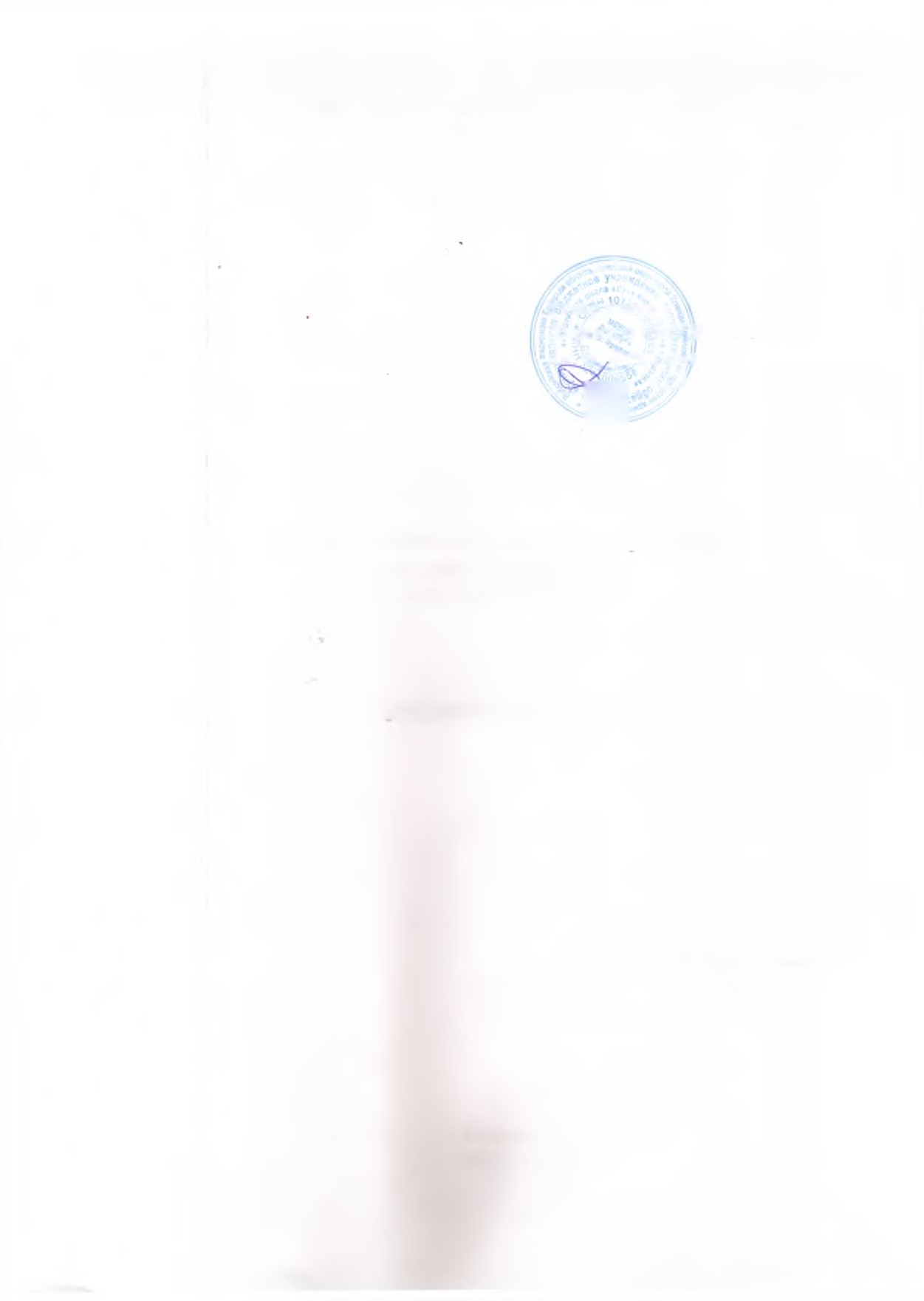 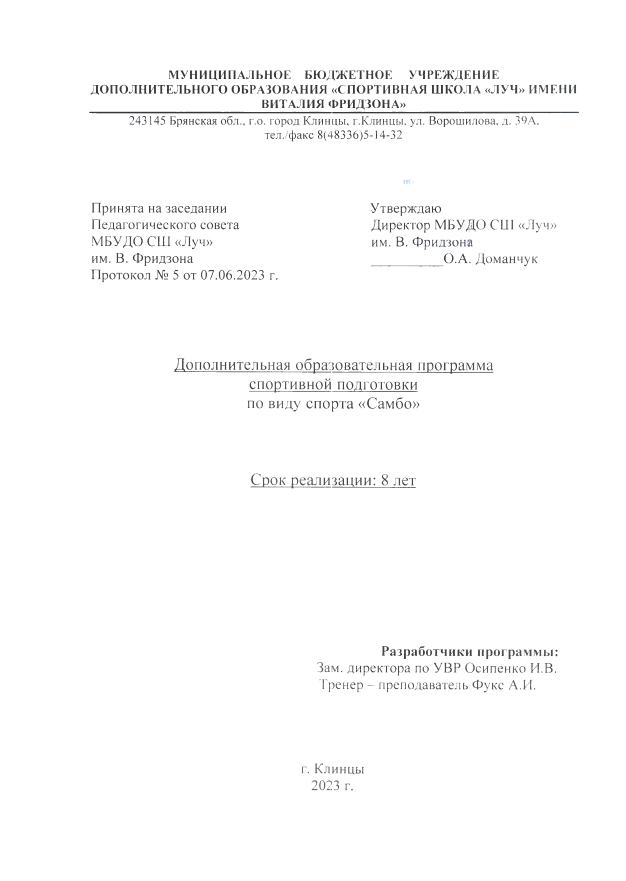 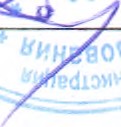 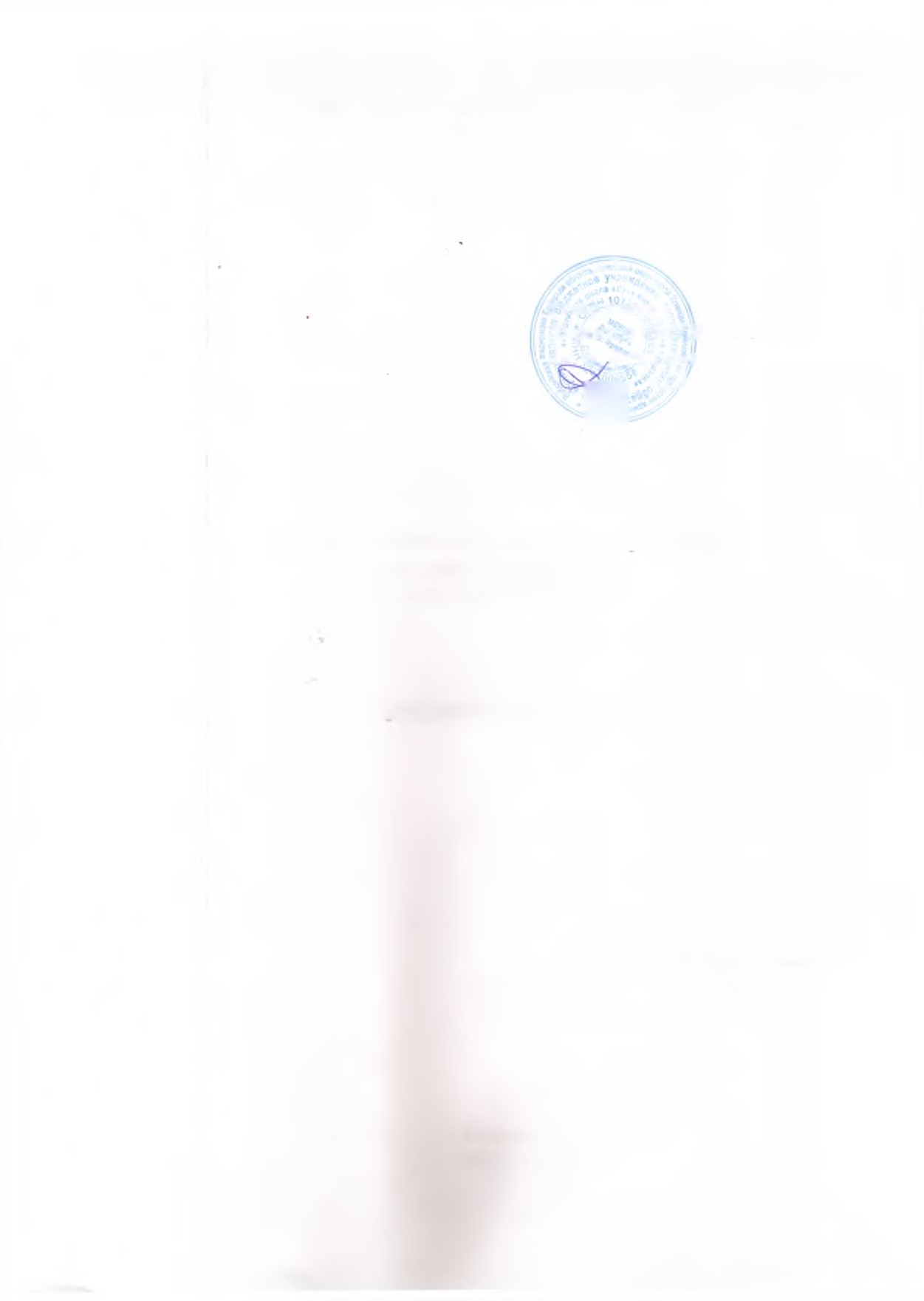 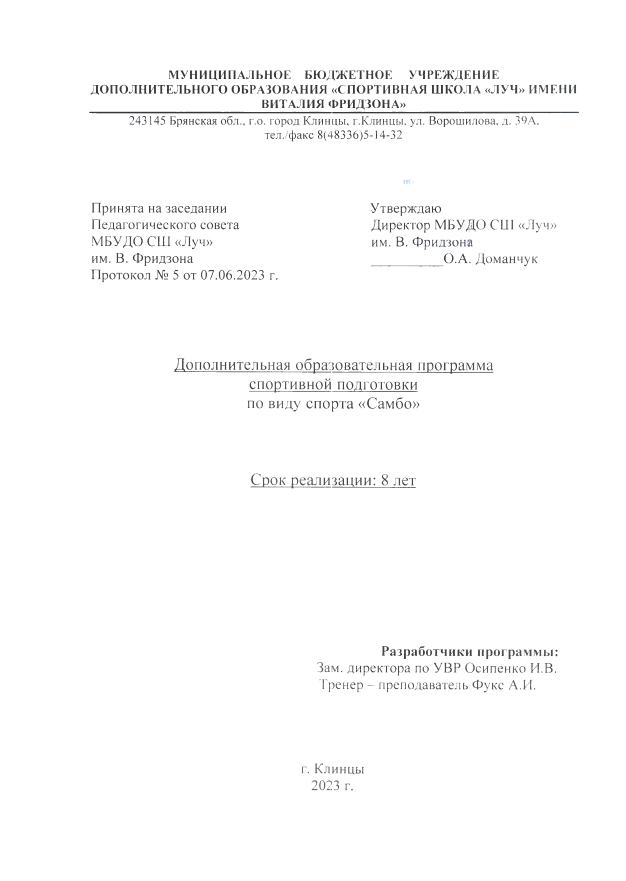 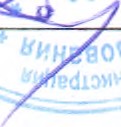          I. Общие положения        Дополнительная образовательная программа спортивной подготовки
по виду спорта «САМБО» (далее – Программа) предназначена для организации образовательной деятельности по спортивной подготовке самбо с учетом совокупности минимальных требований к спортивной подготовке, определенных федеральным стандартом спортивной подготовки по виду спорта «самбо», утвержденным приказом Минспорта России 24.11.2022 г. № 1073  (далее – ФССП).«Самбо» - это вид спортивной борьбы, культивируемый в большинстве стран мира. В России самбо является одним из популярных видов спорта. На сегодняшний день самбо является национальным видом спорта. Технический арсенал самбо включает в себя:- бросковую технику;- технику удержаний;- технику болевых приёмов на локтевой сустав;- технику болевых приёмов на ноги.Самбо - не только вид спортивного единоборства и система противодействия противнику без применения оружия, но и система воспитания, способствующая развитию морально - волевых качеств, патриотизма и гражданственности. Занятия самбо тренируют твёрдый характер, стойкость и выносливость, способствуют выработке самодисциплины и развитию качеств, необходимых для достиженияжизненных целей. Самбо формирует людей способных постоять за себя, за свою семью, за Родину. Самбо включает наиболее эффективные приёмы и тактики различных видов спортивных единоборств, боевых искусств и народных видов борьбы: кулачного боя, русской, грузинской (чидаоба), татарской, бурятской, казахской, узбекской борьбы; финско- французской, вольно- американской, английской борьбы ланкаширского и кемберлендского стилей, швейцарской, японского дзюдо и сумо и других видов единоборств. Такая система, направлена на поиск всего передового и целесообразного, легла в основу философии самбо - философии постоянного развития, обновления, открытости ко всему лучшему.Вместе с приёмами борьбы самбо впитало в себя и нравственные принципы народов, передавших самбо часть своей культуры. Эти ценности дали самбо силу пройти через суровые испытания временем, выстоять и закалиться в них. И сегодня дети, занимаясь самбо, не только учатся защищать себя, но и получают опыт достойного поведения, основанного на ценностях патриотизма и гражданственности. История самбо тесно связана с историей страны, историей её побед. Самбо - мощное средство осуществления идеи преемственности поколений        Занятия этим видом единоборства направлены на физическое и духовное совершенствование личности на основе совершенствования техники, тактики и философии самбо.        Абсолютная цель занятия самбо - изучить себя, чтобы принести больше пользы окружающему миру.            Целью Программы является достижение спортивных результатов
на основе соблюдения спортивных и педагогических принципов в учебно-тренировочном процессе в условиях многолетнего, круглогодичного и поэтапного процесса спортивной подготовки; отбор одаренных детей; создание условий для физического образования, воспитания и развития детей; формирование знаний, умений, навыков в области физической культуры и спорта, в том числе в борьбе самбо.Основными задачами реализации Программы являются: укрепление здоровья, формирование культуры здорового образа жизни; формирование навыков адаптации к жизни в обществе, профессиональной ориентации; получение начальных знаний, умений, навыков в области физической культуры и спорта; удовлетворение потребностей в двигательной активности; подготовка к поступлению в профессиональные образовательные организации и образовательные организации высшего образования, реализующие основные образовательные программы среднего профессионального и высшего образования по укрупненным группам специальностей и направлений подготовки в сфере образования и педагогики, в области физической культуры и спорта; отбор одаренных детей, создание условий для их физического воспитания и физического развития; подготовка к освоению этапов спортивной подготовки. Решение перечисленных задач осуществляется на каждом возрастном этапе обучения и тренировки, исходя из конкретных требований, учитывающих специализацию и квалификацию спортсменов. В основу отбора и систематизации материала положены принципы комплексности, преемственности и вариативности. Принцип комплексности выражен в теснейшей взаимосвязи всех сторон тренировочного процесса: теоретической, физической, технической, тактической и психологической подготовок, педагогического и медицинского контролей, восстановительных мероприятий. Принцип преемственности прослеживается в последовательности изложения теоретического материала по этапам обучения, в углублении и расширении знаний по вопросам теории в соответствии с требованиями возрастающего мастерства спортсменов, в постепенном, от этапа к этапу усложнении содержания тренировок, в росте объемов тренировочных и соревновательных нагрузок, в единстве задач, средств и методов подготовки в соответствии требованиям высшего мастерства. Принцип вариативности дает определенную свободу выбора средств и методов, в определении времени для подготовки спортсменов. Исходя из конкретных обстоятельств, при решении той или иной педагогической задачи тренеры могут вносить свои коррективы в построение тренировочных циклов, занятий, не нарушая общих подходов. Приём на обучение по программе осуществляется на основании индивидуального отбора лиц, имеющих необходимые для освоения соответствующей Программы способности в области физической культуры и спорта. Освоение обучающимися Программы завершается итоговой аттестацией. Программа является основным государственным документом при проведении занятий с самбистами в СШ.2. Характеристика дополнительной образовательной программы спортивной подготовки К основным условиям реализации дополнительной образовательной программы спортивной подготовки относится трудоемкость дополнительной образовательной программы спортивной подготовки (объемы времени на ее реализацию) с обеспечением непрерывности учебно-тренировочного процесса, а также порядок и сроки формирования учебно-тренировочных групп.Дополнительная образовательная программа спортивной подготовки рассчитывается на 52 недели в год (46 недель  тренировочного процесса  в  условиях спортивной  школы, 6 недель вне сетки учебно-тренировочных занятий (самостоятельная работа, медицинские и восстановительные мероприятия, соревнования, тренировочные сборы в условиях  оздоровительного  лагеря или лагеря  с  дневным пребыванием).Учебно-тренировочный процесс в организации ведется в соответствии с годовым учебно-тренировочным планом (включая период самостоятельной подготовки по индивидуальным планам спортивной подготовки для обеспечения непрерывности учебно-тренировочного процесса).При включении в учебно-тренировочный процесс самостоятельной подготовки ее продолжительность составляет не менее 10% и не более 20% от общего количества часов, предусмотренных годовым учебно-тренировочным планом.Продолжительность одного учебно-тренировочного занятия при реализации дополнительной образовательной программы спортивной подготовки устанавливается в часах и не должна превышать: на этапе начальной подготовки - двух часов (120 мин); на учебно-тренировочном этапе (этапе спортивной специализации) - трех часов (180 мин); на этапе совершенствования спортивного мастерства - четырех часов (240 мин).При проведении более одного учебно-тренировочного занятия в один день суммарная продолжительность занятий не должна составлять более восьми часов. В часовой объем учебно-тренировочного занятия входят теоретические, практические, восстановительные, медико-биологические мероприятия, инструкторская и судейская практика. Работа по индивидуальным планам спортивной подготовки может осуществляться на этапах совершенствования спортивного мастерства и высшего спортивного мастерства, а также на всех этапах спортивной подготовки в период проведения учебно-тренировочных мероприятий и участия в спортивных соревнованиях.2.1 Сроки реализации этапов спортивной подготовки и возрастные границы лиц, проходящих спортивную подготовку, по отдельным этапам, количество лиц, проходящих спортивную подготовку в группах на этапах спортивной подготовкиНа этап начальной подготовки зачисляются лица не моложе 10 лет. Лица, зачисленные на данный этап спортивной подготовки, не должны иметь медицинских противопоказаний для освоения Программы, успешно сдать нормативы по общей физической подготовке.На учебно-тренировочный этап (этап спортивной специализации) зачисляются лица не моложе 13 лет. Для зачисления, обучающиеся должны успешно сдать нормативы по общей физической и специальной физической подготовке, иметь соответствующий уровень спортивной квалификации, установленный ФССП.На этап совершенствования спортивного мастерства зачисляются спортсмены не моложе 17 лет. Для зачисления в группу спортсмены должны иметь спортивный разряд «кандидат в мастера спорта», успешно сдать нормативы по общей физической, специальной физической подготовке.Перевод обучающихся (в том числе досрочно), в группу следующего года обучения или этапа спортивной подготовки рекомендуется проводить на основании стажа занятий, уровня спортивной квалификации, выполнения контрольных нормативов общей и специальной физической подготовки, а также заключения врача (медицинской комиссии).Допускается одновременное проведение учебно-тренировочных занятий с обучающимися в группах на разных этапах спортивной подготовки, если:объединенная группа состоит из обучающихся, проходящих подготовку на этапах начальной подготовки и учебно-тренировочном этапе (этапе спортивной специализации) первого и второго года спортивной подготовки;объединенная группа состоит из обучающихся, проходящих подготовку на учебно- тренировочном этапе (этапе спортивной специализации) с третьего по пятый год спортивной подготовки и этапе совершенствования спортивного мастерства;При объединении в одну группу обучающихся, разных по спортивной подготовке, разница в уровне их спортивного мастерства не должна превышать двух спортивных разрядов и (или) спортивных званий.При одновременном проведении учебно-тренировочных занятий с обучающимися в группах на разных этапах спортивной подготовки, не должна быть превышена единовременная пропускная способность спортивного сооружения.Максимальный количественный состав объединенной группы определяется по группе, имеющей меньший показатель наполняемости согласно Программе.2.2 Объем дополнительной образовательной программы спортивной подготовкиУчебно-тренировочная нагрузка к объему учебно-тренировочного процесса рассчитывается для каждого учебно-тренировочного занятия на основании ее интенсивности, длительности и для каждого этапа спортивной подготовки имеет свой    часовой недельный (годовой) объем.В объем учебно-тренировочной нагрузки входит время восстановления организма обучающегося после определенной нагрузки и при кратковременной тренировки с высокой  интенсивностью и долговременной тренировки с низкой интенсивностью, а также аспекты морально-волевой и теоретической подготовки. 2.3 Виды (формы) обучения, применяющиеся при реализации дополнительной образовательной программы спортивной подготовки.При реализации дополнительной образовательной программы спортивной подготовки по виду спорта «самбо» используется очная форма обучения, в том числе с применением дистанционных технологий. Основной  формой  обучения, применяемой  при  реализации  дополнительной образовательной программы спортивной подготовки по виду спорта "самбо" является учебно-тренировочное занятие.При построении учебно-тренировочного процесса используется групповая и индивидуальная форма работы. Групповые занятия проводятся с отдельной учебной группой или командой. В групповых занятиях занимающиеся выполняют задания при различных методах организации: фронтальном, в подгруппах, индивидуальном. В индивидуальных занятиях используются различные средства и методы тренировки с учетом индивидуальных особенностей самбиста. Цель тренировки - ускорение темпов совершенствования спортивного мастерства.Проводятся теоретические и практические занятия. Теоретическая работа с детьми осуществляется в форме лекций, диспутов, бесед, анализа проведённых поединков, разбора игр известных футбольных команд.  Практические занятия также разнообразны по своей форме – это тренировочные соревнования со сверстниками и с самбистами старшего возраста, отработка практических приёмов по решению поставленных задач, занятия по отработке техники, занятия, направленные на общее развитие и оздоровление, специализированные тренировки, домашние задания, соревнования и турниры.                                          Учебно-тренировочные мероприятияДля обеспечения круглогодичной спортивной подготовки, подготовки к спортивным соревнованиям и активного отдыха (восстановления) обучающихся организуются учебно- тренировочные мероприятия, являющиеся составной частью (продолжением) учебно- тренировочного процесса.                            2.4  Объем соревновательной деятельности В таблице представлены виды соревновательных поединков, предназначенные для выявления технической готовности самбистов на определённом этапе. Тренер использует те виды спортивных нагрузок, которые на данный момент, по его мнению, наиболее эффективны. Количество соревнований в течении года зависит от квалификации обучаемых и календаря соревнований. Выступления спортсменов на очередных соревнованиях своевременно, и желательно тогда, когда он хорошо подготовлен и участие в соревновании не вызовет чрезмерного нервного напряжения и не принесёт вреда. Составляя план соревновательной деятельности в число которого входят соревнования разного уровня (для каждого года обучения есть по значимости свои), следует определить их количество, наметить какие виды соревнований и в каком количестве, необходимы для того что бы подготовить спортсменов к каждому из соревнований технически и морально – психологически. Вместе с тем, показатели у каждого из тренеров будут индивидуальны, ибо различается состав групп обучаемых, календарь соревнований, опыт и подходы тренера к решению задач тренировочного процесса.Различают следующие виды соревнований:контрольные соревнования, в которых выявляются возможности обучающегося, уровень его подготовленности, эффективность подготовки. С учетом их результатов разрабатывается программа последующей подготовки. Контрольную функцию могут выполнять как официальные соревнования, так и специально организованные контрольные соревнования;-отборочные соревнования, по итогам которых комплектуются команды, отбираются участники главных соревнований. В зависимости от принципа комплектования состава участников главных соревнований, в отборочных соревнованиях перед обучающимися ставится задача завоевать первое или одно из призовых мест, выполнить контрольный норматив, позволяющий надеяться на успешное выступление в основных соревнованиях;основные соревнования, цель которых - достижение победы или завоевание возможно более высоких мест на определенном этапе многолетней спортивной подготовки.2.5 Годовой учебно-тренировочный план, с учетом соотношения видов спортивной подготовки и иных мероприятий в структуре учебно-тренировочного процесса на этапах спортивной подготовки.            Планирование и учет являются важнейшими условиями, обеспечивающими непрерывный рост спортивных достижений в процессе многолетней подготовки самбистов. Планирование - это определение задач, средств методов, величины тренировочных нагрузок и форм организации занятий на определенный отрезок времени. Основными документами являются годовой учебный план подготовки и рабочий план (месячный), представляющий поурочное распределение учебного материала для группы, с планами тем отдельных занятий. Годовой учебно-тематический план включает почасовое распределение всех видов физической подготовки во всех возрастных группах. Продолжительность учебного года 52 недели. С увеличением общего годового объема часов изменяется по годам обучения соотношение времени на различные виды подготовки. Повышается удельный вес нагрузок на спортивно-техническую, специальную физическую, тактическую и психологическую подготовку. Организация учебно-тренировочного процесса осуществляется в течение учебно- тренировочного года (сезона). Построение спортивной подготовки зависит от календаря спортивных соревнований, периодизации спортивной подготовки.        Программы устанавливается в часах и не должна превышать:на этапе начальной подготовки – двух часов;на учебно-тренировочном этапе (этапе спортивной специализации) – трех часов;на этапе совершенствования спортивного мастерства – четырех часов;на этапе высшего спортивного мастерства – четырех часов.      При проведении более одного учебно-тренировочного занятия в один день суммарная продолжительность занятий не должна составлять более восьми часов.В часовой объем учебно-тренировочного занятия входят теоретические, практические, восстановительные, медико-биологические мероприятия, инструкторская и судейская практика.Работа по индивидуальным планам спортивной подготовки может осуществляться на этапах совершенствования спортивного мастерства и высшего спортивного мастерства, а также на всех этапах спортивной подготовки в период проведения учебно-тренировочных мероприятий и участия спортивных соревнований.Соотношение видов спортивной подготовки и иных мероприятий в структуре 
учебно-тренировочного процесса на этапах спортивной подготовки                              Годовой учебно-тренировочный план                                  Календарный план воспитательной работы Цель воспитательной работы – формирование всесторонне развитой гармонической, творческой личности воспитанников на основе формирования физической культуры и организации педагогической поддержки. Задачи, решаемые в процессе воспитательной деятельности тренера-преподавателя: воспитание стойкого интереса и целеустремленности в самбо, настойчивости, трудолюбия; формирование физической культуры и установки на здоровый образ жизни; привитие необходимых гигиенических навыков, дисциплинированности. Воспитательная работа проводится в соответствии с планом, утвержденным директором спортивной школы, в процессе учебно-тренировочных занятий, соревнований, выездов в другие города, летних лагерных сборов, оздоровительных и других мероприятий. Цели деятельности в физическом воспитании юных самбистов объединяются общей направленностью: формирование потребности на занятиях в физических упражнениях, укрепление здоровья, повышение трудоспособности, интеллектуальное, нравственное  развитие, воспитание патриотизма. Воспитательная работа способствует индивидуализации воспитанников в коллективе, активном усвоении и воспроизведении знаний, умений и двигательных действий, приобретаемых учащимися в процессе освоения, воспроизведения и самостоятельного использования накапливаемого опыта в физкультурно-спортивной деятельности. К воспитательной работе относится также и работа с родителями. 2.7  План мероприятий, направленный на предотвращение допинга в спорте и борьбу с ним В соответствии с ч.2 ст. 34.3 Федерального закона от 4 декабря 2007 г. №329-ФЗ «О физической культуре и спорте в Российской Федерации» организации, осуществляющие спортивную подготовку, обязаны реализовывать меры по предотвращению допинга в спорте и борьбе с ним, в том числе ежегодно проводить с лицами, проходящими спортивную подготовку, занятия, на которых до них доводятся сведения о последствиях допинга в спорте для здоровья обучающихся, об ответственности за нарушение антидопинговых правил; знакомить лиц, проходящих спортивную подготовку под роспись с локальными нормативными актами, связанными с осуществлением спортивной подготовки, а также с антидопинговыми правилами по соответствующим виду или видам спорта. Меры, направленные на предотвращение применения допинга в спорте и борьбе с ним, включают следующие мероприятия:- проведение ежегодных семинаров/лекций/уроков/викторин для спортсменов и персонала спортсменов, а также родительских собраний;- ежегодное обучение ответственных за антидопинговое обучение в организациях, осуществляющих спортивную подготовку;- ежегодная оценка уровня знаний. Всемирный антидопинговый Кодекс является основополагающим и универсальным документом, на котором основывается Всемирная антидопинговая программа в спорте. Антидопинговые правила, как и правила соревнований, являются спортивными правилами, по которым проводятся соревнования. Спортсмены принимают эти правила как условие участия в соревнованиях и обязаны их соблюдать. Допинг определяется как совершение одного или нескольких нарушений антидопинговых правил.  К нарушениям антидопинговых правил относятся:1. Наличие запрещенной субстанции, или ее метаболитов, или маркеров в пробе, взятой у спортсмена.2. Использование или попытка использования спортсменом запрещенной субстанции или запрещенного метода.3. Уклонение, отказ или неявка спортсмена на процедуру сдачи проб.
4. Нарушение спортсменом порядка предоставления информации о местонахождении.5. Фальсификация или попытка фальсификации любой составляющей допингконтроля со стороны спортсмена или иного лица.6. Обладание запрещенной субстанцией или запрещенным методом со стороны спортсмена или персонала спортсмена.7. Распространение или попытка распространения любой запрещенной субстанции или запрещенного метода спортсменом или иным лицом.8. Назначение или попытка назначения спортсменом или иным лицом любому
спортсмену в соревновательном периоде запрещенной субстанции или запрещенного
метода, или назначение или попытка назначения любому спортсмену во
внесоревновательном периоде запрещенной субстанции или запрещенного метода,
запрещенного во внесоревновательный период.9. Соучастие или попытка соучастия со стороны спортсмена или иного лица.10. Запрещенное сотрудничество со стороны спортсмена или иного лица.11. Действия спортсмена или иного лица, направленные на воспрепятствование или
преследование за предоставление информации уполномоченным органам.
          В отношении спортсмена действует «принцип строгой ответственности».
Персональной обязанностью каждого спортсмена является недопущение попадания
запрещенной субстанции в его организм, а также неиспользование запрещенного метода.
Всемирное антидопинговое агентство обращает особое внимание на использование
спортсменами пищевых добавок, так как во многих странах правительства не регулируют
соответствующим образом их производство. Это означает, что ингредиенты, входящие в
состав препарата, могут не соответствовать субстанциям, указанным на его упаковке.
Информация о видах нарушений антидопинговых правил, сервисах по проверке
препаратов, рисках использования биологически-активных добавок, процедуре допинг-контроля, а также о документах, регламентирующих антидопинговую деятельность, размещена на информационном стенде организации, осуществляющей спортивную подготовку. Также, актуализирован раздел «Антидопинг» на сайте организации со всеми необходимыми материалами и ссылками на сайт РАА «РУСАДА».Антидопинговая деятельность - антидопинговое образование и информирование,
планирование распределения тестов, ведение Регистрируемого пула тестирования,
управление Биологическим паспортом спортсмена, проведение тестирования, организация
анализа проб, сбор информации и проведение расследований, обработка запросов на
получение Разрешения на терапевтическое использование, обработка результатов,
мониторинг и обеспечение исполнения применяемых последствий нарушений, а также
иные мероприятия, связанные с борьбой с допингом, которые осуществляются
антидопинговой организацией или от ее имени в порядке установленном Всемирный
антидопинговый кодексом и (или) международными стандартами.
Антидопинговая организация - ВАДА или Подписавшаяся сторона, ответственная
за принятие правил, направленных на инициирование, внедрение и реализацию любой
части процесса Допинг-контроля. В частности, Антидопинговыми организациями являются Международный олимпийский комитет, Международный паралимпийский комитет, другие Организаторы крупных спортивных мероприятий, которые проводят Тестирование на своих Спортивных мероприятиях, Международные федерации и Национальные антидопинговые организации.ВАДА - Всемирное антидопинговое агентство. Внесоревновательный период - любой период, который не является
соревновательным.
Всемирный антидопинговый Кодекс (Кодекс) - основополагающий и
универсальный документ, на котором основывается Всемирная антидопинговая программа в спорте. Цель Кодекса заключается в повышении эффективности борьбы с допингом в мире путем объединения основных элементов этой борьбы.
Запрещенная субстанция - любая субстанция или класс субстанций, приведенных
в Запрещенном списке.Запрещенный список - список, устанавливающий перечень Запрещенных
субстанций и Запрещенных методов.Запрещенный метод - любой метод, приведенный в Запрещенном списке.
Персонал спортсмена - любой тренер, инструктор, менеджер, агент, персонал
команды, официальное лицо, медицинский, парамедицинский персонал, родитель или
любое иное лицо, работающие со спортсменом, оказывающие ему медицинскую помощь
или помогающие спортсмену при подготовке и в участии в спортивных соревнованиях.
РУСАДА – Российское антидопинговое агентство «РУСАДА».
Соревновательный период - период, начинающийся в 23:59 накануне дня
спортивного соревнования, на котором запланировано участие спортсмена, и
заканчивающийся в момент окончания соревнования или процесса отбора проб,
относящегося к данному соревнованию, в зависимости от того, что позднееАнтидопинговая организация имеет право по собственному усмотрению применять антидопинговые правила к Спортсмену, который не является Спортсменом ни международного, ни национального уровня, распространяя на него определение «Спортсмен». В отношении Спортсменов, которые не являются Спортсменами ни международного, ни национального уровня, Антидопинговая организация может действовать следующим образом: свести к минимуму Тестирование или не проводить Тестирование вообще; анализировать Пробы не на весь перечень Запрещенных субстанций; требовать предоставления меньшего количества информации о местонахождении или вообще не требовать ее предоставления; не требовать заблаговременной подачи запросов на Разрешения на терапевтическое использование. Однако если Спортсмен, находящийся под юрисдикцией Антидопинговой организации и выступающий на уровне ниже международного и национального, совершает нарушение антидопинговых правил, предусмотренное в статьях 2.1, 2.3 или 2.5, то к нему применяются Последствия, предусмотренные Кодексом. Для целей статей 2.8 и 2.9, а также для проведения информационных и образовательных программ Спортсменом является любое Лицо, занимающееся спортом под юрисдикцией любой Подписавшейся стороны, правительства или другой спортивной организации, которая приняла Кодекс.План мероприятий            2.8    Планы инструкторской и судейской практики В течение всего периода обучения тренер должен готовить себе помощников, привлекая учащихся к организации занятий и проведению соревнований. Инструкторская и судейская практика проводится на занятиях и вне занятий. Все занимающиеся должны освоить некоторые навыки учебной работы и навыки судейства соревнований. Инструкторская практика по учебной работе предусматривает последовательное освоение следующих навыков и умений. •Построить группу и подать основные команды на месте и в движении. •Составить конспект и провести разминку в группе. •Определить и исправить ошибку в выполнении приемов у товарища по команде. •Провести тренировочное занятие в младших группах под наблюдением тренера. Одной из задач детско-юношеских спортивных школ является подготовка учащихся к роли помощников тренера, судей. Лицам до 16-летнего возраста, прошедшим соответствующую подготовку и имеющим практику судейства соревнований по самбо присваивается категория «юный судья». Решение этих задач целесообразно начинать на учебно-тренировочном этапе и продолжать инструкторско-судейскую практику на последующих этапах подготовки. Занятия следует проводить в форме бесед, семинаров, самостоятельного изучения литературы, практических занятий. Учащиеся учебно - тренировочного этапа должны овладеть принятой в виде спорта терминологией и командным языком для построения, проведения строевых и порядковых упражнений; овладеть основными методами построения тренировочного занятия: разминка, основная и заключительная части. Овладение обязанностями дежурного по группе (подготовка мест занятий, получение необходимого инвентаря и оборудования и сдача его после окончания занятия). Во время проведения занятий необходимо развивать способность учащихся наблюдать за выполнением упражнений, технических приемов другими учениками, находить ошибки и исправлять их. Обучающиеся должны научиться под руководством тренера-преподавателя проводить разминку, участвовать в судействе. Привитие судейских навыков осуществляется путем изучения правил соревнований, привлечения, учащихся к непосредственному выполнению отдельных судейских обязанностей в своей и других группах, ведению протоколов соревнований. Для этого им необходимо изучать разделы судейских правил по самбо. Основными разделами для изучения занимающимися  являются: оценка технических действий, запрещенные действия и наказания, судьи и официальные лица. Во время обучения на учебно-тренировочном этапе необходимо научить занимающихся самостоятельному ведению дневника: вести учет тренировочных и соревновательных нагрузок, регистрировать спортивные результаты тестирования, анализировать выступления в соревнованиях. Учащиеся этапа спортивного совершенствования должны уметь подбирать основные упражнения для разминки и самостоятельно проводить ее по заданию тренера, правильно демонстрировать технические приемы, замечать и исправлять ошибки при выполнении упражнений другими учащимися, помогать занимающимся младших возрастных групп в разучивании отдельных упражнений и приемов. Учащиеся этапа спортивного совершенствования должны самостоятельно составлять конспект занятия и комплексы тренировочных занятий для различных частей урока: разминки, основной и заключительной частей. Проводить учебно-тренировочные занятия в группах начальной подготовки. Принимать участие в судействе в детско-юношеских спортивных и общеобразовательных школах в роли судьи, арбитра, секретаря; в городских соревнованиях — в роли судьи, секретаря. Для учащихся этапа спортивного совершенствования итоговым результатом является выполнение требований на присвоение звания инструктора по спорту и судейского звания судьи по спорту. Содержание инструкторской и судейской практики обучающихсяСШ в учебно-тренировочных группахСодержание инструкторской и судейской практики обучающихсяСШ в группах спортивного совершенствования 2.9 Планы медицинских, медико-биологических мероприятий и применения восстановительных средств.Для восстановления работоспособности учащихся спортивных школ необходимо использовать широкий круг средств и мероприятий (педагогических, гигиенических, психологических и медико-биологических) с учетом возраста, спортивного стажа, квалификации и индивидуальных особенностей юного спортсмена, а также методические рекомендации по использованию средств восстановления.Тренировочный этап (до 2 лет обучения) - восстановление работоспособности происходит, главным образом, естественным путем: чередованием тренировочных дней и дней отдыха; постепенным возрастанием объема и интенсивности тренировочных нагрузок; проведением занятий в игровой форме. К гигиеническим средствам следует отнести: душ, теплые ванны, водные процедуры закаливающего характера, прогулки на свежем воздухе. Режим дня и питание. Витаминизация.Тренировочный этап (свыше 2 лет обучения) - основными являются педагогические средства восстановления, т.е. рациональное построение тренировки и соответствие ее объема и интенсивности функциональному состоянию организма спортсмена; необходимо оптимальное соотношение нагрузок и отдыха как в отдельном тренировочном занятии, так и на этапах годичного цикла. Гигиенические средства восстановления используются те же, что и для учебно- тренировочных групп 1-2 года обучения.Из психологических средств, обеспечивающих устойчивость психического состояния юных спортсменов при подготовке и участии в соревнованиях, используются педагогические методы: внушение, специальные дыхательные упражнения, отвлекающие беседы.Из медико-биологических средств восстановления: витаминизация, физиотерапия, гидротерапия, все виды массажа, русская парная баня и сауна.На этапе спортивного совершенствования с ростом объема специальной физической подготовки и количества соревнований увеличивается время, отводимое на восстановление организма. Дополнительными педагогическими средствами могут быть переключения с одного вида спортивной деятельности на другой, чередование тренировочных нагрузок, объема и интенсивности, изменение характера пауз отдыха и их продолжительности.На данном этапе подготовки необходимо комплексное применение всех средств восстановления (педагогические, гигиенические, психологические и медико-биологические). При этом следует учитывать некоторые общие закономерности и влияние этих средств на организм юного спортсмена.Постоянное применение одного и того же средства уменьшает восстановительный эффект, так как организм адаптируется к средствам локального воздействия, К средствам общего глобального воздействия (русская парная баня, сауна в сочетании с водными процедурами, общий ручной массаж, плавание и т.д.) адаптация происходит постепенно. В этой связи использование комплекса, а не отдельных восстановительных средств дает больший эффект.При составлений восстановительных комплексов следует помнить, что вначале надо применять средства общего глобального воздействия, а затем - локального.Комплексное использование разнообразных восстановительных средств в полном объеме (для учащихся этапа спортивного совершенствования) необходимо после больших тренировочных нагрузок и в соревновательном периоде. В остальных случаях следует использовать отдельные локальные средства в начале или в процессе тренировочного занятия. По окончании занятия с малыми или средними нагрузками достаточно применения обычных водных гигиенических процедур, Применение в данном случае полного комплекса восстановительных средств снижает тренировочный эффект.При выборе восстановительных средств особое внимание необходимо уделять индивидуальной переносимости тренировочных и соревновательных нагрузок, для этой цели могут служить субъективные ощущения юных спортсменов, а также объективные показатели (ЧСС, частота и глубина дыхания, цвет кожных покровов, потоотделение и др.).Медицинское обследование.Основными задачами медицинского обследования в группах начальной подготовки является контроль за состоянием здоровья, привитие гигиенических навыков и привычки неукоснительного выполнения рекомендаций врача. В начале и конце учебного года занимающиеся проходят углубленные медицинские обследования. Все это позволяет установить исходный уровень состояния здоровья, физического развития и функциональной подготовленности. В процессе многолетней подготовки углубленные медицинские обследования позволяют следить за динамикой этих показателей, а текущие обследования - контролировать переносимость тренировочных и соревновательных нагрузок и своевременно принимать необходимые лечебно-профилактические меры.                                                                Медицинское обеспечение спортсменов предполагает проведение следующих видов обследований: - первичного; - ежегодных углубленных; - дополнительных; - этапного, текущего и срочного контроля, включая врачебно - педагогические наблюдения. Ряд видов обследования (этапный, текущий, срочный) осуществляется в основном при работе со спортсменами в группах спортивного совершенствования, в условиях учебно-тренировочных сборов с привлечением специалистов комплексной научной группы, врачей- специалистов (кардиологов, невропатологов, биохимиков и др.). Основной целью первичного обследования является оценка при допуске к занятиям самбо состояния здоровья (с позиции существующих в этом плане нормативных документов, также эндогенных и профессиональных факторов риска), уровня физического развития (в том числе степени полового созревания, когда речь идет о детях и подростках), функциональных возможностей ведущих систем организма и общей физической работоспособности. Ежегодные углубленные медицинские обследования проводятся два раза в году. Их основной целью является оценка состояния здоровья спортсменов, уровня физического развития (в том числе степени полового созревания, когда речь идет о юных самбистах) и функционального состояния ведущих систем организма. Дополнительные медицинские обследования проводятся после перенесенных заболеваний и травм, длительных перерывов в тренировках, по просьбе тренера или спортсмена. Их основная цель, в принципе, совпадает с целью углубленных медицинских обследований3. Система контроля  По итогам освоения Программы применительно к этапам спортивной подготовки лицу, проходящему спортивную подготовку (далее – обучающийся), необходимо выполнить следующие требования к результатам прохождения Программы, в том числе, к участию в спортивных соревнованиях: На этапе начальной подготовки:изучить основы безопасного поведения при занятиях спортом;повысить уровень физической подготовленности;овладеть основами техники вида спорта «самбо»;получить общие знания об антидопинговых правилах;соблюдать антидопинговые правила;ежегодно выполнять контрольно-переводные нормативы (испытания)
по видам спортивной подготовки;принимать участие в официальных спортивных соревнованиях, начиная 
со второго года для спортивных дисциплин, содержащих в своем наименовании словосочетание «весовая категория»;получить уровень спортивной квалификации (спортивный разряд), необходимый для зачисления и перевода на учебно-тренировочной этап (этап спортивной специализации).На учебно-тренировочном этапе (этапе спортивной специализации):повышать уровень физической, технической, тактической, теоретической
и психологической подготовленности;изучить правила безопасности при занятиях видом спорта «самбо» и успешно применять их в ходе проведения учебно-тренировочных занятий
и участия в спортивных соревнованиях;соблюдать режим учебно-тренировочных занятий;изучить основные методы саморегуляции и самоконтроля;овладеть общими теоретическими знаниями о правилах вида спорта «самбо»;изучить антидопинговые правила;соблюдать антидопинговые правила и не иметь их нарушений;ежегодно выполнять контрольно-переводные нормативы (испытания)
по видам спортивной подготовки;принимать участие в официальных спортивных соревнованиях не ниже уровня спортивных соревнований муниципального образования на первом, втором 
и третьем году;принимать участие в официальных спортивных соревнованиях не ниже уровня спортивных соревнований субъекта Российской Федерации, начиная с четвертого года;получить уровень спортивной квалификации (спортивный разряд), необходимый для зачисления и перевода на этап совершенствования спортивного мастерства. На этапе совершенствования спортивного мастерства:повышать уровень физической, технической, тактической, теоретической
и психологической подготовленности;соблюдать режим учебно-тренировочных занятий (включая самостоятельную подготовку), спортивных мероприятий, восстановления и питания;приобрести знания и навыки оказания первой доврачебной помощи;овладеть теоретическими знаниями о правилах вида спорта «самбо»;выполнить план индивидуальной подготовки;закрепить и углубить знания антидопинговых правил;соблюдать антидопинговые правила и не иметь их нарушений;ежегодно выполнять контрольно-переводные нормативы (испытания)
по видам спортивной подготовки;демонстрировать высокие спортивные результаты в официальных спортивных соревнованиях;показывать результаты, соответствующие присвоению спортивного разряда «кандидат в мастера спорта» не реже одного раза в два года;принимать участие в официальных спортивных соревнованиях не ниже уровня межрегиональных спортивных соревнований;получить уровень спортивной квалификации (спортивное звание). Оценка результатов освоения Программы сопровождается аттестацией обучающихся, проводимой организацией, реализующей Программу, на основе разработанных комплексов контрольных упражнений, перечня тестов
и (или) вопросов по видам подготовки, не связанным с физическими нагрузками (далее – тесты), а также с учетом результатов участия обучающегося в спортивных соревнованиях и достижения им соответствующего уровня спортивной квалификации.Нормативы общей физической подготовки для зачисления и перевода 
на этап начальной подготовки по виду спорта «самбо»Нормативы общей физической и специальной физической подготовки
и уровень спортивной квалификации (спортивные разряды) для зачисления
и перевода на учебно-тренировочный этап (этап спортивной специализации)
по виду спорта «самбо»Нормативы общей физической и специальной физической подготовки 
и уровень спортивной квалификации (спортивные разряды) для зачисления
и перевода на этап совершенствования спортивного мастерства по виду спорта «самбо»4. Рабочая программа по виду спорта (спортивной дисциплине) Программный материал для учебно-тренировочных занятий по каждому этапу спортивной подготовки Этап начальной подготовкиТеоретическая подготовкаТеоретическая подготовка имеет немаловажное значение в подготовке самбиста. Главная ее задача состоит в том, чтобы научить спортсмена осмысливать и анализировать действия на ковре как свои, так и соперника, не механически выполнять указания тренера, а творчески подходить к ним. Начинающих самбистов необходимо приучить посещать соревнования, изучать техническую и тактическую подготовленность соперников, следить за действиями судей, их реакцией за действиями самбистов, просматривать видеоматериал по борьбе самбо и спортивные репортажи.Теоретическая подготовка проводится в форме бесед, лекций и непосредственно в тренировке. Она органически связана с физической, технико-тактической, моральной и волевой подготовкой как элемент практических знаний. Самбист, как и любой другой спортсмен, должен обладать высокими моральными и волевыми качествами.Теоретические знания должны иметь определенную целевую направленность: вырабатывать у занимающихся умение использовать полученные знания на практике в условиях тренировочных занятий.Учебный материал распределяется на весь период обучения. При проведении теоретических занятий следует учитывать возраст занимающихся и излагать материал в доступной форме.Физическая подготовкаВ группах начальной подготовки используют упражнения для развития общих физических качеств:Упражнения для развития общих физических качествСилы: гимнастика - подтягивание на перекладине, сгибание рук в упоре лежа, сгибание туловища лежа на спине, ноги закреплены, поднимание ног до хвата руками в висе на гимнастической стенке, лазание по канату с помощью ног, без помощи ног.Быстроты: легкая атлетика - бег 10 м, 20 м, 30 м, прыжки в длину с места; гимнастика - подтягивание на перекладине за 20 с, сгибание рук в упоре лежа за 20 с.Гибкости: упражнения на гимнастической стенке, упражнения для формирования осанки.Ловкости: легкая атлетика - челночный бег 3x10 м; гимнастика -кувырки вперед, назад (вдвоем, втроем), боковой переворот, подъем разгибом; спортивные игры - футбол, баскетбол, волейбол; подвижные игры - эстафеты, игры в касания, в захваты.Выносливости: легкая атлетика - кросс 800 м; плавание - 25 м.Упражнения для комплексного развития качеств: поднимание и опускание плеч, круговые движения, из упора присев в упор лежа и снова в упор присев; стойка на лопатках, вращение шеи, туловища, таза; наклоны вперед, назад, в сторону; прыжки на месте с поворотом на 90°, 180°, 360°; ходьба по рейке гимнастической скамейки, с поворотом, перешагивания через набивной мяч; кувырок вперед с захватом скрещенных ног, с закрытыми глазами, из стойки, с набивным мячом в руках, полет-кувырок; стойка на руках; переползания; лазанье по гимнастической стенке; метания теннисного мяча на дальность, после кувырка вперед, на точность, перебрасывания мяча в парах; строевые упражнения - выполнение команд «направо», «налево», «кругом», построение из колонны по одному в колонну по трое, размыкание вправо, влево от середины на вытянутые в сторону руки.В группах начальной подготовки используют упражнения для развития специальных физических качеств:Силы: выполнение приемов на более тяжелых партнерах.Быстроты: проведение поединков с быстрыми партнерами, с партнерами легкими по весу.Выносливости: проведение поединков с противниками, способными длительное время сохранять работоспособность. Выполнять приемы длительное время (1-2 минуты).Гибкости: проведение поединков с партнерами, обладающими повышенной подвижностью в суставах, выполнение приемов с максимальной амплитудой.Ловкости: выполнение вновь изученных приемов в условиях поединка.Имитационные упражнения с набивным мячом.Технико-тактическая подготовкаУчебный материал этапа начальной подготовки подготовки 1-3 года обучения.Приветствие стоя Приветствие на коленях Пояс (завязывание)СтойкиПередвижение обычными шагами Передвижение приставными шагамивперед-назадвлево - вправопо диагонали Повороты (перемещения тела)на 90* шагом впередна 90* шагом назадна 180* скрестными шагами	(одна вперед, другая назад	по	диагонали)на 180* скрестными шагами	(одна назад, другая вперед	по	диагонали)на 180* круговым шагом впередна 180* круговым шагом назад Захваты. Основной захват - рукав-отворотВыведения из равновесия: Вперед. Назад. Вправо. Влево. Вперед - вправо. Вперед - влево. Назад - вправо. Назад - влево.Падения: На бок. На спину. На спину. На живот. Кувырком.ТЕХНИКА БРОСКОВ Боковая подсечка под выставленную ногу Подсечка в колено под отставленную ногу Передняя подсечка под выставленную ногу Бросок скручиванием вокруг бедра ОтхватБросок через бедро подбивом Зацеп изнутри голеньюБросок через спину с захватом руки на плечо Задняя подножкаКонтрприем от отхвата или задней подножкиКонтрприем от зацепа изнутри голеньюБросок через спину (плечо) с захватом рукава и отворотаТЕХНИКА СКОВЫВАЮЩИХ ДЕЙСТВИЙ Удержание сбокуУдержание с фиксацией плеча головойУдержание поперекУдержание со стороны головыУдержание верхомПереворот с захватом рукПереворот с захватом руки и ногиПереворот ключом захватом пояса и руки из-под плечаПереворот ногами снизуПрорыв со стороны ногПрограммный материал тренировочного этапаФизическая подготовкаНа тренировочном этапе группах первого года обучения используют упражнения для развития общих физических качеств:Легкая атлетика. Для развития быстроты - бег 30 м, 60 м, прыжок в длину с места. Для развития ловкости - челночный бег 3x10 м. Для развития выносливости - бег 400 м, кросс - 2-3 км.Гимнастика. Для развития силы - подтягивания на перекладине. Лазанье по канату. Поднимание гантелей - 2-3 кг. Поднимание ног до хвата руками в висе на гимнастической стенке. Для развития выносливости - сгибание рук в упоре лежа. Для развития быстроты - подтягивание на перекладине за 20 с, сгибание рук в упоре лежа за 20 с, 10 кувырков вперед на время. Для развития ловкости - стойки на голове, на руках, на лопатках, лазанье по гимнастической лестнице с набивным мячом в руках, переползание по-пластунски, подскоки (прыжки) со скакалкой вдвоем, стоя боком, спиной друг к другу. Для развития гибкости - упражнения с гимнастической резиной, с гимнастической палкой, на гимнастической стенке, сгибание и разгибание туловища на гимнастическом коне (ноги закреплены).Тяжелая атлетика. Для развития силы - поднимание гири (16 кг), штанги - 25 кг.Бокс. Для развития быстроты - бой с тенью - 5 серий по 5 имитационных ударов, уклоны от касаний. Подвижные игры в касания, тиснения. Эстафеты.Спортивная борьба. Для развития гибкости и быстроты - забегания на мосту влево, вправо, перевороты на мосту, броски манекена через спину. Для развития ловкости - партнер на четвереньках - атакующий имеет цель положить его на живот, на спину. Для развития силы - партнер на плечах - приседания. С сопротивлением партнера - захватом за плечи препятствовать повороту партнера, захватом рук сверху, партнер препятствует отведению и приведению рук, захватом ног - препятствует их сведению и разведению. Поднимание, перенос на спине, бедре, руках, плечах манекена, партнера. Повороты, наклоны с манекеном, партнером на плечах, бег с манекеном на руках, переползание с перетаскиванием манекена. Поединки без захвата ног (на руках).Спортивные игры. Футбол, баскетбол, волейбол, гандбол.Лыжные гонки. Плавание.Другие виды двигательной деятельности - по выбору тренера, например: упражнения с набивным мячом, прыжки на батуте.В группах второго года обучения используют упражнения для развития общих физических качеств:Легкая атлетика: для развития быстроты - бег 30 м, 60 м, прыжок в длину, для развития ловкости - челночный бег 3х10 м, для развития выносливости - бег 400 м, 800 м.Гимнастика: для развития силы - подтягивание на перекладине, сгибание рук в упоре на брусьях, поднимание ног до хвата руками в висе на гимнастической стенке, лазанье по канату 5 м. с помощью ног, 4 м, без помощи ног; для развития быстроты - подтягивания на перекладине за 20 с, сгибание рук в упоре лежа за 20 с. сгибание туловища лежа на спине за 20 с; для развития выносливости - сгибание рук в упоре лежа; для развития ловкости - боковой переворот, сальто, рондад.Спортивная борьба: для развития силы: - приседания с партнером на плечах, подъем партнера захватом туловища сзади, партнер на четвереньках; для развития гибкости - упражнения на мосту, с партнером, без партнера.Тяжелая атлетика: для развития силы - подъем штанги, рывок, толчок; упражнения с гантелями, гирями.Спортивные игры: для комплексного развития качеств - футбол, баскетбол, волейбол.Лыжный спорт: для развития быстроты - гонки - 500 м, 1000 м; для развития выносливости гонки 1,5 - 3 км.Плавание: для развития быстроты - проплывание коротких отрезков дистанции - 10 м, 25 м; для развития выносливости - проплывание 50 м, 100 м, 200 м.Другие виды двигательной деятельности: для развития быстроты - броски набивного мяча вперед, назад; для развития ловкости - упражнения в парах - спиной друг к другу с захватом за локтевые сгибы - поочередные наклоны вперед, одновременные наклоны в сторону, приседания, падения на бок, вставание не распуская захватов; партнер в положении упора лежа - борец удерживает его за ноги - перемещения партнера вперед, назад, влево, вправо, отталкивание руками от татами с хлопками ладонями, подвижные игры, эстафеты, игры с элементами противоборства.В группах третьего года обучения используют упражнения для развития общих физических качеств:Легкая атлетика: для развития быстроты - бег 30 м, 60 м, 100 м, для развития выносливостиподтягивания на перекладине, сгибание рук в упоре на брусьях, поднимание ног до хвата руками в висе на гимнастической стенке, лазанье по канату с помощью ног, без помощи йог; для развития быстроты - подтягивание на перекладине за 20 с, сгибание рук в упоре лежа за 20 с, разгибание туловища лежа на спине, на животе за 20 с (ноги закреплены); для развития выносливости - сгибание рук в упоре лежа, прыжки со скакалкой; для развития ловкости - переворот на одной руке, подъем разгибом с плеч; для развития гибкости - упражнения у гимнастической стенки.Спортивная борьба: для развития силы - приседания, повороты, наклоны (партнер на плечах) с партнером тяжелее на 9+2 кг, поднимание партнера захватом туловища сзади (партнер на четвереньках); для развития гибкости - упражнения на борцовском мосту с партнером, без партнера, упражнения с резиновым амортизатором; для развития ловкости - стоя на коленях или стоя лицом или боком друг к другу зайти за спину партнера, стоя на одной ноге одна рука за спиной толчком в плечо вытолкнуть партнера с площади татами, борьба за обусловленный предмет.Тяжелая атлетика: для развития силы - толчок штанги двумя руками, жим штанги лежа на спине, поднимание штанги на грудь, упражнения с гирями весом 16 кг, 32 кг.Спортивные игры: футбол, волейбол, баскетбол, гандбол. Лыжные гонки: для развития быстроты - гонки - 500 м, 1000 м; для развития выносливости - гонки 3-5 км;Плавание: для развития быстроты - проплывание дистанций 10 м, 25 м, для развития выносливости - проплывание дистанций 50м, 100м, 200м, 300м.В группах четвертого и пятого года обучения используют упражнения для развития общих физических качеств:Легкая атлетика: для развития быстроты - бег 30 м, 60 м, 100 м, для развития выносливостибег - 400 м, 800 м, кросс - 75 минут бега по пересеченной местности.Гимнастика: для развития силовой выносливости - подтягивания на перекладине, сгибание рук в упоре на брусьях, поднимание ног до хвата руками в висе на гимнастической стенке, лазанье но канату с помощью и без помощи ног; для развития быстроты - подтягивания на перекладине за 20 с, опорные прыжки через коня, сгибание рук в упоре лежа за 20 с, сгибание туловища лежа на спине за 20 с, разгибание туловища лежа на животе за 20 с; для развития выносливости - сгибание рук в упоре лежа, прыжки со скакалкой; для развития ловкости - сальто вперед, назад; подъем разгибом, перевороты в сторону; для развития гибкости - упражнения на гимнастической стенке, упражнения с резиной, упражнения на растягивание.Спортивная борьба: для развития силы - приседания, наклоны, повороты с партнером на плечах, поднимание партнера до уровня груди захватом туловища сзади; упражнения на борцовском мосту.Тяжелая атлетика: упражнения с предельным весом штанги, с 60-80% от максимального веса штанги, упражнения в статическом режиме.Бокс: бой с тенью - 5 серий по 5 резких ударов.Спортивные игры: футбол, баскетбол, гандбол, волейбол.Лыжные гонки, плавание,Анаэробные возможности (работа субмаксимальной мощности)Круговая тренировка: 1 круг, в каждой станции выполнить упражнение с максимальной скоростью, отдых между станциями 15с. 1-я станция - трехкратное повторение упражнений на перекладине (5 подтягиваний, 15 с вис на согнутых руках; 2-я станция - бег по ковру 100 м; 3-я станция - броски партнера через спину 10 раз; 4-я станция - забегания на мосту - 5 раз вправо, 5 раз влево; 5-я станция - переноска партнера на спине с сопротивлением — 20 метров; 6-я станция - полуприседы с партнером на плечах - 10 раз; 7-я станция - сгибание и разгибание рук в упоре лежа10 раз; 8-я станция - поднимание партнера, стоящего на четвереньках до уровня груди - 10 раз; 9я станция - разрыв сцепленных рук партнера для перегибания локтя - 2-3 попытки в течение 10-15 секунд; 10-я станция - лазанье по канату - 2 раза по 5 м.Силовые возможности (работа максимальной мощности)Круговая тренировка: 2 круга, на каждой станции выполнить 8 повторений с максимальной скоростью, отдых между сериями 30 с, между кругами - 5 минут, 1 -я станция - рывок штанг до груди (50% от максимального веса); 2-я станция - имитация бросков с поворотом спиной к партнеру с отрывом его от ковра; 3-я станция - сгибание и разгибание рук в упоре на брусьях; 4-я станция - подтягивание на перекладине; 5-я станция - имитация бросков с поворотом к партнеру с тягой резинового жгута; 6-я станция - жим штанги лежа - 50% от максимального веса; 7-я станция входы в приемы находясь лицом к партнеру, с отрывом его от ковра.Выносливость (работа большой мощности)Круговая тренировка: I круг, выдержать режим работы, эффективно решать техникотактические задачи, без отдыха между станциями. 1-я станция прыжки со скакалкой — 3 минуты; 2-я станция — борьба за захват - 3 минуты; 3-я станция - борьба стоя - 1,5 минуты, лежа -1,5 минуты; 4-я станция - прыжки со скакалкой - 3 минуты; 5-я станция - переноска партнера на плечах - 1,5 минуты работа самбиста, 1,5 минуты работа партнера; 6-я станция - борьба лежа на выполнение удержаний - 3 минуты; 7-я станция - прыжки со скакалкой -3 минуты; 8-я станция - перенос партнера на плечах - 1,5 минуты работа самбиста, 1,5 минуты работа партнера; 9-я станция - борьба на выполнение удержаний - 3 минуты: 10-я станция - приседания с партнером - 1,5 минуты приседает самбист, 1.5 минуты приседает его партнер; 11-я станция - прыжки со скакалкой - 3 минуты; 12-я станция - борьба за захват туловища двумя руками - 1,5 минуты атакует самбист, 1,5 минуты - его партнер; 13-я станция - броски через спину - 1,5 минуты выполняет самбист, 1,5 минуты - его партнер; 14-я станция - сгибание рук в упоре лежа - 3 минуты; 15-я станция - прыжки со скакалкой ~ 3 минуты.В группах первого года обучения используют упражнения для развития специальных физических качеств:Имитационные упражнения с набивным мячом для освоения подсечек - перебрасывание ногой лежащего мяча; удар подъемом стопы по падающему мячу; подхвата - удар пяткой по лежащему; отхвата - удар голенью по падающему мячу.Имитационные упражнения на гимнастической стенке для освоения подхвата - махи левой, правой ногой, стоя лицом, боком к стенке.Поединки для развития силы: на сохранение статических положений, на преодоление мышечных усилий противника, инерции противника.Поединки для развития быстроты: в ходе поединка изменять последовательность выполнения технического действия, поединки со спуртами.Поединки для развития выносливости: в ходе поединка решается задача быстрее достичь наивысшей оценки за проведение приема, изменять захваты, стойки, дистанции, положения, применять приемы с целью предоставления отдыха уставшим группам мышц,Поединки для развития гибкости: увеличение амплитуды атакующих действий на основе изменения их структуры, уменьшение амплитуды защитных действий противника.Поединки для развития ловкости: поединки с более опытными противниками, использование в поединках вновь изученных технико-тактических действий.В группах второго года обучения используют упражнения для развития специальных физических качеств:Развитие скоростно-силовых качеств. Поединки со сменой партнеров - 2 поединка по 3 минуты, затем отдых 1 минута, затем снова 2 поединка по 3 минуты. Броски нескольких партнеров в максимальном темпе за 10 с (6 серий), отдых между сериями 30 секунд,Развитие скоростной выносливости. В стандартной ситуации (или при передвижении противника) выполнение бросков (контрбросков) в течение 60 с в максимальном темпе, затем отдых 180 с и повторения 5-6 раз, затем отдых до 10 минут и еще от 3 до 6 повторений. Поединки с односторонним сопротивлением противника (с полным сопротивлением) длительностью 2 минуты, затем отдых 3 -5 минут и таких от 3 -6 серий, отдых между комплексами работы и восстановления до 10 минут.Развитие «борцовской» выносливости. Поединки с односторонним сопротивлением (с нарастающим сопротивлением, полным сопротивлением) длительностью от 20 до 30 минут.Развитие ловкости. В поединке атаковать противника только вновь изученными бросками, удержаниями, болевыми, удушениями, комбинациями, повторными атаками.В группах третьего года обучения используют упражнения для развития специальных физических качеств:Развитие скоростно-силовых качеств:В стандартной ситуации (при передвижении противника) выполнение бросков в течение 10 с в максимальном темпе, затем отдых до 120 с, затем повтор до 6 раз, после шести серий отдых 5 минут, провести 5-6 таких комплексов работы и отдыха. В поединке с односторонним сопротивлением (с полным сопротивлением противника) в конце каждой минуты 10 с выполнение бросков (контрбросков) в стандартной ситуации, затем отдых 120 с, затем повтор 6 раз, потом отдых 5 минут, повторить 3-6 таких комплексов работы и восстановления.Развитие скоростной выносливости:В стандартной ситуации (или при передвижении противника) выполнение бросков (контрбросков) в течение 90 с в максимальном темпе, затем отдых 180 с и повторения 5-6 раз, затем отдых до 10 минут и еще от 3 до 6 повторений.Поединки с односторонним сопротивлением противника (с полным сопротивлением) длительностью 2 минуты, затем отдых 3-5 минут и таких 3-6 серий, отдых между комплексами работы и восстановления до 10 мин.Развитие «борцовской» выносливости:Проведение 2-3 поединков с односторонним сопротивлением или полным сопротивлением длительностью до 20 минут.Развитие ловкости:Лежа на спине, боком друг к другу, выйти наверх и провести удержание, болевой. Стоя лицом друг к другу захватить туловище партнера и оторвать его от ковра.В группах четвертого и пятого года обучения используют упражнения для развития специальных физических качеств:Для развития специальных физических качеств следует использовать упражнения, сходные с основными соревновательными упражнениями самбиста, - бросками, приемами борьбы лежа. При выполнении упражнений необходимо обращать внимание на расслабление мускулатуры, на сохранение равновесия, на чувство изменения времени, на ориентировку в пространстве. Входы в приемы при движениях партнера вперед, назад (партнер оказывает дозированное сопротивление в момент «отрыва» его от ковра). Воспитание скоростно-силовой выносливости (работа субмаксимальной мощности)Круговая тренировка: 4 круга, в каждой серии выполнить максимальное количество повторений с резиновым амортизатором за 30 с, отдых между сериями 30 с, между кругами - 4-6 минут, 1-2-я серии - имитация бросков с поворотом спиной к партнеру, влево, вправо; 3-4-я серии - имитация бросков, находясь лицом к партнеру влево, вправо; 5 -я серия - имитация броска через грудь,Круговая тренировка: 2 круга, в каждой серии качественно выполнять броски без отдыха между сериями, между кругами отдых 5 минут (помогают самбисту три партнера). 1-я серия - 50 с броски партнеров через спину в медленном темпе, затем 10 с в максимальном темпе, 2-я серия - 50 с броски партнеров отхватом, 10 с в максимальном темпе, 3-я серия - 50 с броски подхватом в медленном темпе, 10 с в максимальном, 4-я серия - броски 50 с передней подсечкой, в медленном темпе, 10 с в максимальном.Воспитание специальной выносливости (работа большой мощности)Круговая тренировка: Выдержать режим работы в одном круге при отдыхе в 1 минуту между 5 и 6. 1-я станция - борьба за захват -1 минута; 2-я станция - борьба лежа (30 с в атаке, 30 с в обороне); 3-я станция - борьба в стойке по заданию - 2 минуты; 4-я станция -борьба лежа по заданию - 1 минута; 5 -я станция - борьба без самбовки - 2 минуты; 6-я станция - борьба лежа - 1 минута; 7-я станция - борьба в стойке за захват - 1 минута; 8-я станция - борьба лежа -1 минута; 9я станция - борьба в стойке за захват - 1 минута; 10-я станция - борьба лежа по заданию - 1 минута; 11-я станция -борьба в стойке - 2 минуты.Технико-тактическая подготовкаУчебный материал, для занимающихся в группах 1 года обучения (ТЭ-1)ТЕХНИКА БРОСКОВ Задняя подсечка Подсечка изнутри Бросок через бедро с захватом шеи Бросок через бедро с захватом отворота Боковая подсечка в темп шагов Передняя подножкаПодхват бедром (под две ноги)Подхват изнутри (под одну ногу)Контрприем от боковой подсечки Контрприем от подсечки изнутри Контрприем от подхвата бедром Контрприем от подхвата изнутриБросок через бедро с обратным захватом (захватом двух рукавов)Одноименный зацеп изнутри голеньюКонтрприем от подхвата изнутри скручиваниемТЕХНИКА СКОВЫВАЮЩИХ ДЕЙСТВИЙ Удержание сбоку с захватом из-под руки Удержание сбоку с захватом своей ноги Обратное удержание сбоку Удержание поперек с захватом руки Удержание со стороны головы с захватом руки Удержание верхом с захватом рукиУчебный материал, для занимающихся в группах 2 года обучения (ТЭ-2)ТЕХНИКА БРОСКОВ Зацеп снаружи голенью Бросок через бедро с захватом пояса Боковая подножка на пятке (седом)Бросок через ногу в скручиванием под отставленную ногу Подсад бедром и голенью изнутри Передняя подсечка под отставленную ногу Бросок через голову с упором стопой в живот Бросок через плечи «мельница»Подхват бедром с обратным захватом одноименного отворотаКонтр прием от подсада бедром и голенью изнутриБросок захватом двух ногБросок захватом ноги за подколенный сгибБросок захватом ноги за пяткуБросок через спину (плечо) с колена (колен)ТЕХНИКА СКОВЫВАЮЩИХ ДЕЙСТВИЙ Узел локтяРычаг локтя захватом руки между ног Удушение спереди кистямиУдушение спереди отворотом и предплечьем вращением Рычаг локтя от удержания сбоку Узел локтя от удержания сбокуУчебный материал, для занимающихся в группах 3 года обучения (ТЭ-3)ТЕХНИКА БРОСКОВБросок через голову подсадом голенью с захватом туловища Задняя подножка на пятке (седом)Подсад бедром и голенью изнутри в падении с захватом руки под плечоОбратный переворот с подсадом бедромОбратный бросок через бедро с подбивом сбокуБросок через ногу вперед скручиванием под выставленную ногуБросок через спину (бедро) вращением захватом руки под плечоБросок выведением из равновесия вперед Боковой переворотОбратный переворот с подсадом с захватом поясаБросок через грудь вращением с обхватом туловища сзадиБросок через спину вращением с захватом руки на плечо («вертушка»)Отхват в падении с захватом руки под плечо Подхват бедром в падении с захватом руки под плечо Подхват изнутри в падении с захватом руки под плечо Бросок через голову с подсадом голенью с захватом пояса сверху Бросок через голову с обратным захватом туловища сверхуТЕХНИКА СКОВЫВАЮЩИХ ДЕЙСТВИЙ Рычаг локтя внутрь захватом руки под - мышку Рычаг локтя внутрь через живот Рычаг локтя внутрь при помощи колена сверху Рычаг локтя внутрь прижимая руку к ключице Рычаг локтя внутрь ногой Рычаг локтя захватом головы и руки ногами Обратный рычаг локтя внутрьРычаг локтя захватом руки между ног (разрывы оборонительных захватов)Учебный материал, для занимающихся в группах 4 года обучения (ТЭ-4)ТЕХНИКА БРОСКОВ Отхват под две ноги Передняя подножка на пятке (седом)Подножка через туловище вращением Бросок через грудь вращением (седом)Подсад опрокидыванием от броска через бедроБросок через грудь прогибомБросок выведением из равновесия назадБоковая подсечка с падениемПодъем из партера подсадомБросок двойным подбивом «ножницы»Бросок обвивом голениТЕХНИКА СКОВЫВАЮЩИХ ДЕЙСТВИЙ Рычаг локтя через предплечье в стойкеРычаг локтя внутрь прижимая руку к локтевому сгибу (ключице) в стойке Узел бедра и колена Ущемление ахиллова сухожилияУчебный материал, для занимающихся в группах 5 года обучения (ТЭ)ТЕХНИКА КОМБИНАЦИИ Бросок через бедро - Передняя подножка Бросок через бедро - Подхват Бросок через бедро - Подхват изнутри Боковая подсечка - Передняя подножка Боковая подсечка - Передняя подсечка Боковая подсечка - Подхват Боковая подсечка - Подхват изнутри Боковая подсечка - Бросок через спинуЭтап совершенствования спортивного мастерстваУчитывая, что спортсмены прошли обучение техническим приемам самбо и у них начали формироваться свои «коронные» броски и комбинации, главной задачей на этапе совершенствования спортивного мастерства являются совершенствование индивидуального технико-тактического мастерства, а также улучшение параметров технико-тактической подготовки. Особое внимание отводится совершенствованию умений и навыков активности спортсмена при проведении поединков, а также эффективности и результативности проведения всех многочисленных технических действий. Продолжается совершенствование видов тактики: наступательной, контратакующей, оборонительной. Систематически анализируется взаимосвязь объема и эффективности технических и тактических действий, их роль и достаточность для достижения победы. Уделяется внимание уровню защитных действий и эффективности проведения контрприемов. При выработке тактики и стратегии необходимо обратить внимание на такой аспект как уровень мышления спортсмена. Для групп совершенствования спортивного мастерства характерны такие точные установки, как: «Я могу предполагать возможные технические действия соперника и имею в своем арсенале контрприемы». При подготовке к соревновательному сезону рекомендуется как можно больше проводить технических действий в комбинации, умение использовать повторные атаки и преследование в партере играют ключевую роль при подготовке спортсмена к соревновательному сезону. На этап высшего спортивного мастерства приходится исключительно высокая напряженность соревновательной деятельности спортсменов, связанная с острой конкуренцией и плотностью календарного плана соревнований. В связи с этим повышаются требования к качеству, стабильности и надежности технического и тактического мастерства, морально-волевой и психологической устойчивости спортсменов в условиях частых и ответственных стартов Основная цель данного этапа подготовки – достижение высокого спортивного результата на крупнейших соревнованиях. Для данной ступени мастерства характерно дальнейшее совершенствование задач, поставленных на предыдущем этапе подготовки. При этом особое внимание уделяется качеству и стабильности достигнутых результатов. К числу главных задач следует отнести: - освоение максимальных тренировочных и соревновательных нагрузок; - повышение технико-тактического и спортивного мастерства, уровня общефизической и специальной физической подготовок; - совершенствование базовой психологической подготовки, приобретение опыта формирования состояния боевой готовности к соревнованиям, самонастройки, сосредоточения внимания и мобилизации; - успешное и стабильное выступление на соревнованиях; - выполнение спортсменами плановых заданий, предусмотренных индивидуальными планами подготовки.Тренировки проходят по индивидуальным планам (возможно в группах предыдущих годов). Повторение и совершенствование всего раннее пройденногоматериала, как спортивной борьбы, так и прикладных приемов самозащиты.Последовательность совершенствования материала в группах ССМ.- повторение и совершенствование подсечек,- повторение и совершенствование выведения из равновесия,- повторение и совершенствование бросков с захватом ног,- повторение и совершенствование зацепов,- повторение и совершенствование болевых приемов,- повторение и совершенствование бросков через голову,- повторение и совершенствование переворачиваний,- повторение и совершенствование сочетаний бросков,- повторение и совершенствование сочетаний бросков и болевых приемов,- повторение и совершенствование сочетаний бросков и удержаний,- повторение и совершенствование способов выхода наверх в борьбе лёжа,- повторение и совершенствование подножек и подсечек с бросками,- повторение и совершенствование выведения из равновесия в сочетании с бросками,- повторение и совершенствование сочетаний различных захватов и бросков,- повторение и совершенствование зацепов с другими бросками,- повторение и совершенствование сочетаний выведение из равновесия с другими бросками,- повторение и совершенствование сочетаний бросков с захватом рук с другими бросками,- повторение и совершенствование сочетаний бросков через плечо с другими бросками,- повторение и совершенствование сочетаний бросков через голову разными захватами с другими бросками,- повторение и совершенствование сочетаний бросков через плечи «мельница» и вариаций с другими бросками,- повторение и совершенствование подхвата с разными захватами с другими приемами,- повторение и совершенствование зацепов,- повторение и совершенствование сочетаний переворотов в сочетании с другими приёмами,Совершенствование в борьбе лежа и комбинациях болевых приемов:- повторение и совершенствование удержаний,- повторение и совершенствование болевых приемов и разрывов захвата на болевой приём,- повторение и совершенствование взятий на болевой приём,- повторение и совершенствование уходов от удержаний,- повторение и совершенствование уходов от болевых приёмов, и взятие на контрприём.                                            Учебно-тематический план5. Особенности осуществления спортивной подготовки по отдельным спортивным дисциплинам  К особенностям осуществления спортивной подготовки по спортивным дисциплинам вида спорта «самбо» относятся:  Особенности осуществления спортивной подготовки по отдельным спортивным дисциплинам вида спорта «самбо», а также по спортивным дисциплинам, содержащим в своем наименовании слово «категория» и спортивной дисциплине «командные соревнования» (далее – «весовая категория»). Реализация дополнительных образовательных программ спортивной подготовки проводится с учетом этапа спортивной подготовки и спортивных дисциплин вида спорта «самбо», по которым осуществляется спортивная подготовка.  Особенности осуществления спортивной подготовки по спортивным дисциплинам вида спорта «самбо» учитываются организациями, реализующими дополнительные образовательные программы спортивной подготовки, 
при формировании дополнительных образовательных программ спортивной подготовки, в том числе годового учебно-тренировочного плана. Для зачисления на этап спортивной подготовки лицо, желающее пройти спортивную подготовку, должно достичь установленного возраста в календарный год зачисления на соответствующий этап спортивной подготовки.  Возраст обучающихся на этапах совершенствования спортивного мастерства и высшего спортивного мастерства не ограничивается при условии вхождения их в список кандидатов в спортивную сборную команду
субъекта Российской Федерации по виду спорта «самбо» и участия
в официальных спортивных соревнованиях по виду спорта «самбо» не ниже уровня всероссийских спортивных соревнований. В зависимости от условий и организации учебно-тренировочных занятий,
а также условий проведения спортивных соревнований подготовка обучающихся осуществляется на основе обязательного соблюдения требований безопасности, учитывающих особенности осуществления спортивной подготовки по спортивным дисциплинам вида спорта «самбо».6. Условия реализации дополнительной образовательной программы спортивной подготовки         6.1        Материально-технические условия реализации ПрограммыТребования к материально-техническим условиям реализации этапов спортивной подготовки предусматривают (в том числе на основании договоров, заключенных в соответствии с гражданским законодательством Российской Федерации, существенным условием которых является право пользования соответствующей материально-технической базой и (или) объектом инфраструктуры):наличие тренировочного спортивного зала;наличие тренажерного зала и (или) специализированных мест для размещения тренажеров;наличие раздевалок, душевых;наличие медицинского пункта, оборудованного в соответствии с приказом Минздрава России от 23.10.2020 № 1144н «Об утверждении порядка организации оказания медицинской помощи лицам, занимающимся физической культурой 
и спортом (в том числе при подготовке и проведении физкультурных мероприятий 
и спортивных мероприятий), включая порядок медицинского осмотра лиц, желающих пройти спортивную подготовку, заниматься физической культурой 
и спортом в организациях и (или) выполнить нормативы испытаний (тестов) Всероссийского физкультурно-спортивного комплекса «Готов к труду и обороне» (ГТО)» и форм медицинских заключений о допуске к участию физкультурных 
и спортивных мероприятиях» (зарегистрирован Минюстом России 03.12.2020, регистрационный № 61238);обеспечение оборудованием и спортивным инвентарем, необходимыми 
для прохождения спортивной подготовки (приложение № 10 к ФССП);обеспечение спортивной экипировкой (приложение № 11 к ФССП);обеспечение обучающихся проездом к месту проведения спортивных мероприятий и обратно;обеспечение обучающихся питанием и проживанием в период проведения спортивных мероприятий;медицинское обеспечение обучающихся, в том числе организацию систематического медицинского контроля.	Обеспечение оборудованием и спортивным инвентарем, необходимыми для прохождения спортивной подготовкиОбеспечение спортивной экипировкойТаблица № 1	Таблица № 26.2  Кадровые условия реализации Программы:Организации, реализующие дополнительные образовательные программы спортивной подготовки, должны обеспечить соблюдение требований к кадровым
и материально-техническим условиям реализации этапов спортивной подготовки
и иным условиям, установленным ФССП. Требования к кадровому составу организаций, реализующих дополнительные образовательные программы спортивной подготовки: Уровень квалификации лиц, осуществляющих спортивную подготовку, должен соответствовать требованиям, установленным профессиональным стандартом «Тренер-преподаватель», утвержденным приказом Минтруда России 
от 24.12.2020 № 952н (зарегистрирован Минюстом России 25.01.2021, регистрационный № 62203), профессиональным стандартом «Тренер», утвержденным приказом Минтруда России от 28.03.2019 № 191н (зарегистрирован Минюстом России 25.04.2019, регистрационный № 54519), профессиональным стандартом «Специалист по инструкторской и методической работе в области физической культуры и спорта», утвержденным приказом Минтруда России 
от 21.04.2022 № 237н (зарегистрирован Минюстом России 27.05.2022, регистрационный № 68615), или Единым квалификационным справочником должностей руководителей, специалистов и служащих, раздел «Квалификационные характеристики должностей работников в области физической культуры и спорта», утвержденным приказом Минздравсоцразвития России от 15.08.2011 № 916н (зарегистрирован Минюстом России 14.10.2011, регистрационный № 22054).  Для проведения учебно-тренировочных занятий и участия
в официальных спортивных соревнованиях на учебно-тренировочном этапе
(этапе спортивной специализации), этапах совершенствования спортивного мастерства и высшего спортивного мастерства, кроме основного тренера-преподавателя, допускается привлечение тренера-преподавателя по видам спортивной подготовки, с учетом специфики вида спорта «самбо», а также на всех этапах спортивной подготовки привлечение иных специалистов (при условии их одновременной работы с обучающимися).                Информационно-методические условия реализации Программы
1. Ашмарин Б.А. Теория и методика физического воспитания. – М.: Просвещение, 1990.                                                                                                                                                 2. Волков В.М. Восстановительные процессы в спорте. – М.: ФиС, 1983.                                         3. Гаткин Е.Я. Букварь самбиста. Издательство:"Лист",Москва 1997.                                                         4. Гамезо М.В. Домашенко И.А. Атлас по психологии. – М.: Педагогическое общество России, 1999                                                                                                                                                              5. Гобунов Г.Д. Психопедагогика. – М.: ФиС, 1986. 7. Годик М.А. Контроль тренировочных и соревновательных нагрузок. – М.: ФиС, 1980.                                            6. Здановская Э.А. Эстетика физической культуры и спорта. – Л., 1988. 63                                                 7. Ильин Е.П. Психология физического воспитания: учебник для институтов и факультетов физической культуры: 2-е изд., испр. и доп.- СПб.: Изд-во РГПУ им. А.И.Герцена, 2000.                                                                                                                                                                        8.Ионов С.Ф., Чумаков Е.М. Физическая подготовка борца-самбиста. Москва, 1980. 9.Ионов С.Ф, Чумаков Е.М. Объем технико-тактических действий для изучения в секциях борьбы самбо коллективов физической культуры и ДЮСШ. Методические рекомендации.                                                                                                                        10.Москва, 1983. 14.Кристофер Авальд Стэнли Баско  Стретчинг для всех. – М.: Эксмо-пресс, 2001.                                                                                                               11.Наенко Н.И. Психическая напряженность. – М.: типография Московского университета, 1976.                                                                                                                          12.Озолин Н.Г. Молодому коллеге. – М.: ФиС, 1988.                                                           13. Платонов В.Н. Подготовка квалифицированных спортсменов. – М.: ФиС, 1985. 14. Полубинский В.Н., Сенько В.М. Борьба самбо. Минск: 1980.                                                                                               15. Психология физического воспитания и спорта: учебное пособие для институтов физической культуры/под редакцией Т.Т. Джалпарова, А.Ц.Пуни. – М.: ФиС, 1979. 16. Родионов А.В. Влияние психологических факторов на спортивный результат. – М.: ФиС, 1983.                                                                                                                           17. Рудман Д.Л. Самбо. – М.: ФиС, 1979.                                                                                     18. Тобиас М. Стюарт М. Растягивайся и расслабляйся. – М.: ФиС, 1994.                       19. Туманян Г.С. Гибкость как физическое качество. Теория и практика физической культуры. – 1998.                                                                                                                       20. Филин В.П. Воспитание физических качеств у юных спортсменов. – М.: ФиС, 1974.                                                                                                                                                  21. Филин В.П. Теория и методика юношеского спорта: учебное пособие для институтов и техникумов физической культуры. – М.: ФиС, 1987.                                          22. Филин В.П. Фомин Н.А. Основы юношеского спорта. – М.: ФиС, 1980.                         23. Харлампиев А.А. Система самбо. Боевое искусство. Издательство: "Советский спорт" Москва, 1995.                                                                                                                24. Холодов Ж.К., Кузнецов В.С. Теория и методика физического воспитания и спорта. Учебное пособие для студентов высших учебных заведений. – М.: Издательский центр «Академия», 2000.                                                                                                  25. Чумаков Е.М. 100 уроков самбо. Издательство: "Фаир - Пресс" Москва, 1998 (1999). Нормативно-правовые акты                                                                              26. Федеральный закон от 4.12.2007г. №329-ФЗ «О физической культуре и спорте в Российской Федерации».                                                                                                  ПЕРЕЧЕНЬ АУДИОВИЗУАЛЬНЫХ СРЕДСТВ, необходимый для использования в работе лицами, осуществляющими спортивную подготовку: 1. Аудиокассеты, СD и DVD с выступлениями, поединками, мастер-классами спортсменов сборных команд. 2. Видеозаписи с Олимпийских Игр, Первенств, Чемпионатов, Кубков России, Европы, Мира и т.д. ПЕРЕЧЕНЬ ИНТЕРНЕТ-РЕСУРСОВ, необходимый для использования в работе лицами, осуществляющими спортивную подготовку:                                                                     1. Сайт Минспорта России - www.minsport.gov.ru (Министерство спорта РФ)                                                                2. Сайт КФКиС администрации города Радужный http://www.admrad.ru/sport (Комитет по физической культуре спорту)                                                                             3. Сайт Российского антидопингового агентства - http :// www.rusada.ru                                      4. Сайт Всемирного антидопингового агентства - https :// www.wada-ama.org                             5. Сайт Олимпийского комитета России - http :// www.roc.ru                                                      6. Сайт Международного олимпийского комитета - http :// www.olympic.org                             7. Сайт ФДР - www.cambo.ru (Федерация самбо России)                                                             8. Сайт FIAS - www.cambo-fias.org (Международная (интернациональная) федерация самбо)                                                                                                                                               Этапы спортивной подготовкиСрок реализации этапов спортивной подготовки 
(лет)Возрастные границы лиц, проходящих спортивную подготовку (лет)Наполняемость (человек)Наполняемость (человек)Этапы спортивной подготовкиСрок реализации этапов спортивной подготовки 
(лет)Возрастные границы лиц, проходящих спортивную подготовку (лет)Мин.Макс.Этап начальной 
подготовкиЭтап начальной 
подготовкиЭтап начальной 
подготовкиЭтап начальной 
подготовкиЭтап начальной 
подготовки1 год обучения                310 - 1112202 год обучения                311 - 1212183 год обучения                312 - 131216Учебно-тренировочный этап (этап спортивной специализации)Учебно-тренировочный этап (этап спортивной специализации)Учебно-тренировочный этап (этап спортивной специализации)Учебно-тренировочный этап (этап спортивной специализации)Учебно-тренировочный этап (этап спортивной специализации)УТГ 1 г.о.413 - 14612УТГ 2 г.о.414 - 15612УТГ 3 г.о.415 - 16612УТГ 4 г.о.416 - 17612Этап совершенствованияспортивного мастерстване ограничивается172     4Этапный нормативЭтапы и годы спортивной подготовкиЭтапы и годы спортивной подготовкиЭтапы и годы спортивной подготовкиЭтапы и годы спортивной подготовкиЭтапы и годы спортивной подготовкиЭтапы и годы спортивной подготовкиЭтапный нормативЭтапначальной подготовкиЭтапначальной подготовкиЭтапначальной подготовкиУчебно- тренировочный этап(этап спортивной специализации)Учебно- тренировочный этап(этап спортивной специализации)Этап совершенствования спортивного мастерстваЭтапный нормативДо годаСвыше годаСвыше годаДо трехлетСвыше трех летЭтап совершенствования спортивного мастерстваЭтапный нормативДо годаНП 2 г.о.НП 3 г.о.До трехлетСвыше трех летЭтап совершенствования спортивного мастерстваКоличество часовв неделю666101218Общее количествочасов в год312312312520624936№ п/пВиды учебно-тренировочных мероприятийПредельная продолжительность учебно-тренировочных мероприятий по этапам спортивной подготовки (количество суток) 
(без учета времени следования к месту проведения учебно-тренировочных мероприятий и обратно)Предельная продолжительность учебно-тренировочных мероприятий по этапам спортивной подготовки (количество суток) 
(без учета времени следования к месту проведения учебно-тренировочных мероприятий и обратно)Предельная продолжительность учебно-тренировочных мероприятий по этапам спортивной подготовки (количество суток) 
(без учета времени следования к месту проведения учебно-тренировочных мероприятий и обратно)Предельная продолжительность учебно-тренировочных мероприятий по этапам спортивной подготовки (количество суток) 
(без учета времени следования к месту проведения учебно-тренировочных мероприятий и обратно)№ п/пВиды учебно-тренировочных мероприятийЭтап начальной подготовкиУчебно-тренировочный этап (этап спортивной специализации)Учебно-тренировочный этап (этап спортивной специализации)Этап совершенствования спортивного мастерства1. Учебно-тренировочные мероприятия по подготовке к спортивным соревнованиям1. Учебно-тренировочные мероприятия по подготовке к спортивным соревнованиям1. Учебно-тренировочные мероприятия по подготовке к спортивным соревнованиям1. Учебно-тренировочные мероприятия по подготовке к спортивным соревнованиям1. Учебно-тренировочные мероприятия по подготовке к спортивным соревнованиям1. Учебно-тренировочные мероприятия по подготовке к спортивным соревнованиям1.1.Учебно-тренировочные мероприятия 
по подготовке 
к международным спортивным соревнованиям---211.2.Учебно-тренировочные мероприятия 
по подготовке 
к чемпионатам России, кубкам России, первенствам России-1414181.3.Учебно-тренировочные мероприятия 
по подготовке к другим всероссийским спортивным соревнованиям-1414181.4.Учебно-тренировочные мероприятия 
по подготовке 
к официальным спортивным соревнованиям субъекта 
Российской Федерации-1414142. Специальные учебно-тренировочные мероприятия2. Специальные учебно-тренировочные мероприятия2. Специальные учебно-тренировочные мероприятия2. Специальные учебно-тренировочные мероприятия2. Специальные учебно-тренировочные мероприятия2. Специальные учебно-тренировочные мероприятия2.1.Учебно-тренировочные мероприятия по общей и (или) специальной физической подготовке-1414182.2.Восстановительные мероприятия---До 10 суток2.3.Мероприятия 
для комплексного медицинского обследования---До 3 суток, но не более 2 раз в год2.4.Учебно-тренировочные мероприятия 
в каникулярный периодДо 21 суток подряд и не более двух учебно-тренировочных мероприятий в год До 21 суток подряд и не более двух учебно-тренировочных мероприятий в год До 21 суток подряд и не более двух учебно-тренировочных мероприятий в год --2.5.Просмотровые 
учебно-тренировочные мероприятия--До 60 сутокДо 60 сутокВиды спортивных соревнованийЭтапы и годы спортивной подготовкиЭтапы и годы спортивной подготовкиЭтапы и годы спортивной подготовкиЭтапы и годы спортивной подготовкиЭтапы и годы спортивной подготовкиЭтапы и годы спортивной подготовкиЭтапы и годы спортивной подготовкиЭтапы и годы спортивной подготовкиЭтапы и годы спортивной подготовкиВиды спортивных соревнованийЭтап начальной подготовкиЭтап начальной подготовкиЭтап начальной подготовкиЭтап начальной подготовкиУчебно- тренировочный этап (этап спортивной специализации)Учебно- тренировочный этап (этап спортивной специализации)Учебно- тренировочный этап (этап спортивной специализации)Этап совершенствования спортивного мастерстваЭтап совершенствования спортивного мастерстваВиды спортивных соревнованийДо годаДо годаСвыше годаСвыше годаДо трех летДо трех летСвыше трех летЭтап совершенствования спортивного мастерстваЭтап совершенствования спортивного мастерстваДля спортивной дисциплины «весовая категория»Для спортивной дисциплины «весовая категория»Для спортивной дисциплины «весовая категория»Для спортивной дисциплины «весовая категория»Для спортивной дисциплины «весовая категория»Для спортивной дисциплины «весовая категория»Для спортивной дисциплины «весовая категория»Для спортивной дисциплины «весовая категория»Для спортивной дисциплины «весовая категория»Для спортивной дисциплины «весовая категория»Контрольные111122333Отборочные––1111122Основные––1111111Для спортивной дисциплины «демонстрационное самбо»Для спортивной дисциплины «демонстрационное самбо»Для спортивной дисциплины «демонстрационное самбо»Для спортивной дисциплины «демонстрационное самбо»Для спортивной дисциплины «демонстрационное самбо»Для спортивной дисциплины «демонстрационное самбо»Для спортивной дисциплины «демонстрационное самбо»Для спортивной дисциплины «демонстрационное самбо»Для спортивной дисциплины «демонстрационное самбо»Для спортивной дисциплины «демонстрационное самбо»КонтрольныеКонтрольные22221334ОтборочныеОтборочные----1112ОсновныеОсновные----1111№ п/п Виды спортивной подготовки и иные мероприятияЭтапы и годы спортивной подготовки Этапы и годы спортивной подготовки Этапы и годы спортивной подготовки Этапы и годы спортивной подготовки Этапы и годы спортивной подготовки № п/п Виды спортивной подготовки и иные мероприятияЭтап начальной подготовки Этап начальной подготовки Учебно-тренировочный этап (этап спортивной специализации) Учебно-тренировочный этап (этап спортивной специализации) Этап совершенствования спортивного мастерства № п/п Виды спортивной подготовки и иные мероприятияДо года Свыше года До трех лет Свыше трех лет Этап совершенствования спортивного мастерства 1. Общая физическая подготовка (%) 30-3830-3820-2520-2510-152. Специальная физическая подготовка (%) 13-1513-1520-2520-2520-303. Участие 
в спортивных соревнованиях (%) –0-33-44-55-64. Техническая подготовка (%) 30-3830-3828-3525-3022-255. Тактическая, теоретическая, психологическая подготовка (%) 10-1210-1213-1516-1825-306. Инструкторская 
и судейская практика (%) 1-21-21-21-21-27. Медицинские, медико-биологические, восстановительные мероприятия, тестирование
и контроль (%) 1-21-22-34-55-6№
п/пВиды подготовки и иные мероприятияЭтапы и годы подготовкиЭтапы и годы подготовкиЭтапы и годы подготовкиЭтапы и годы подготовкиЭтапы и годы подготовкиЭтапы и годы подготовки№
п/пВиды подготовки и иные мероприятияЭтап начальной подготовкиЭтап начальной подготовкиЭтап начальной подготовкиУчебно-тренировочный этап (этап спортивной специализации)Учебно-тренировочный этап (этап спортивной специализации)Этап совершенствования спортивного мастерства№
п/пВиды подготовки и иные мероприятияДо  годаСвыше годаСвыше годаДо трех
летСвыше трех
летЭтап совершенствования спортивного мастерства№
п/пВиды подготовки и иные мероприятияДо  годаНП 2 г.о.НП 3 г.оДо трех
летСвыше трех
летЭтап совершенствования спортивного мастерства№
п/пВиды подготовки и иные мероприятияДо  годаНП 2 г.о.НП 3 г.оЭтап совершенствования спортивного мастерства№
п/пВиды подготовки и иные мероприятияНедельная нагрузка в часахНедельная нагрузка в часахНедельная нагрузка в часахНедельная нагрузка в часахНедельная нагрузка в часахНедельная нагрузка в часах№
п/пВиды подготовки и иные мероприятия666101218№
п/пВиды подготовки и иные мероприятия                             Максимальная продолжительность одного учебно-тренировочного занятия в часах                             Максимальная продолжительность одного учебно-тренировочного занятия в часах                             Максимальная продолжительность одного учебно-тренировочного занятия в часах                             Максимальная продолжительность одного учебно-тренировочного занятия в часах                             Максимальная продолжительность одного учебно-тренировочного занятия в часах                             Максимальная продолжительность одного учебно-тренировочного занятия в часах№
п/пВиды подготовки и иные мероприятия1,5 - 22233        4№
п/пВиды подготовки и иные мероприятияНаполняемость групп (человек)Наполняемость групп (человек)Наполняемость групп (человек)Наполняемость групп (человек)Наполняемость групп (человек)Наполняемость групп (человек)№
п/пВиды подготовки и иные мероприятия12 -2012 -1812 - 166 – 126 – 12        2 - 41.Общая физическая подготовка9898981181381202.Специальная физическая подготовка4141411001382303.Техническая подготовка 9898981601501924.Тактическая подготовкаТеоретическая под готовка, психологическая подготовка363636721162665.Инструкторская и судейская практика333101020Количество часов на 46 учебных недельКоличество часов на 46 учебных недель276276276        4605528286.Участие в соревнованиях, контрольные мероприятия (тестирование и контроль)101212        2434587.Медицинские, медико-биологические мероприятия,восстановительные мероприятия262424363850Общее количество часов в годОбщее количество часов в год312312312520624936№ п/пНаправление работыМероприятияСроки проведения1.Профориентационная деятельностьПрофориентационная деятельностьПрофориентационная деятельность1.1.Судейская практикаУчастие в спортивных соревнованиях различного уровня, в рамках которых предусмотрено:- практическое и теоретическое изучение и применение правил вида спорта и терминологии, принятой в виде спорта; - приобретение навыков судейства и проведения спортивных соревнований в качестве помощника спортивного судьи и (или) помощника секретаря спортивных соревнований;- приобретение навыков самостоятельного судейства спортивных соревнований;- формирование уважительного отношения к решениям спортивных судей;- …В течение года1.2.Инструкторская практикаУчебно-тренировочные занятия, в рамках которых предусмотрено:- освоение навыков организации и проведения учебно-тренировочных занятий в качестве помощника тренера-преподавателя, инструктора;- составление конспекта учебно-тренировочного занятия в соответствии с поставленной задачей;- формирование навыков наставничества;
- формирование сознательного отношения к учебно-тренировочному и соревновательному процессам; - формирование склонности к педагогической рабоВ течение года2.Здоровьесбережение2.1.Организация и проведение мероприятий, направленных на формирование здорового образа жизниДни здоровья и спорта, в рамках которых предусмотрено:- формирование знаний и умений 
в проведении дней здоровья и спорта, спортивных фестивалей (написание положений, требований, регламентов к организации и проведению мероприятий, ведение протоколов);- подготовка пропагандистских акций по формированию здорового образа жизни средствами различных видов спорта;В течение года2.2.Режим питания и отдыхаПрактическая деятельность и восстановительные процессы обучающихся: - формирование навыков правильного режима дня с учетом спортивного режима (продолжительности учебно-тренировочного процесса, периодов сна, отдыха, восстановительных мероприятий после тренировки, оптимальное питание, профилактика переутомления и травм, поддержка физических кондиций, знание способов закаливания и укрепления иммунитета);В течение года2.2.Режим питания и отдыхаПрактическая деятельность и восстановительные процессы обучающихся: - формирование навыков правильного режима дня с учетом спортивного режима (продолжительности учебно-тренировочного процесса, периодов сна, отдыха, восстановительных мероприятий после тренировки, оптимальное питание, профилактика переутомления и травм, поддержка физических кондиций, знание способов закаливания и укрепления иммунитета);3Патриотическое воспитание обучающихсяПатриотическое воспитание обучающихсяПатриотическое воспитание обучающихся3.1.Теоретическая подготовка(воспитание патриотизма, чувства ответственности перед Родиной, гордости за свой край, свою Родину, уважение государственных символов (герб, флаг, гимн), готовность к служению Отечеству, его защите на примере роли, традиций и развития вида спорта в современном обществе, легендарных спортсменов в Российской Федерации, в регионе, культура поведения болельщиков и спортсменов на соревнованиях)Беседы, встречи, диспуты, другиемероприятия с приглашением именитых спортсменов, тренеров и ветеранов спорта с обучающимися и иные мероприятия, определяемые организацией, реализующей дополнительную образовательную программу спортивной подготовки В течение года3.2.Практическая подготовка(участие в физкультурных мероприятиях и спортивных соревнованиях и иных мероприятиях)Участие в:- физкультурных и спортивно-массовых мероприятиях, спортивных соревнованиях, в том числе в парадах, церемониях открытия (закрытия), награждения на указанных мероприятиях;- тематических физкультурно-спортивных праздниках, организуемых в том числе организацией, реализующей дополнительные образовательные программы спортивной подготовки;В течение года4.Развитие творческого мышленияРазвитие творческого мышленияРазвитие творческого мышленияСеминары, мастер-классы, показательные выступления для обучающихся, направленные на:- формирование умений и навыков, способствующих достижению спортивных результатов;- развитие навыков юных спортсменов и их мотивации к формированию культуры спортивного поведения, воспитания толерантности и взаимоуважения;- правомерное  поведение болельщиков;- расширение общего кругозора юных спортсменов;В течение года4.1. Волонтерская  деятельностьСопровождение  спортивно-массовых мероприятий В течение годаЭтап спортивной  подготовкиВид
программыТемаОтветственный за
проведение
мероприятияСроки
проведенияРекомендации по
проведению
мероприятияЭтап начальной подготовки1.Веселые
старты«Честная
игра»Тренер 1-2 раза в
год
составление отчета о
проведении
мероприятия:
сценарий/программа,
фото/видеоЭтап начальной подготовки2.Теоретическое занятие«Ценности
спорта.
Честная
игра»Медицинский  работник1 раз в годСогласовать с
ответственным за
антидопинговое
обеспечение в
регионеЭтап начальной подготовки3. Проверка
лекарственных
препаратовзнакомство с
международным стандартом
«Запрещенный
список»)Тренер1 раз в
месяцНаучить юных
спортсменов проверять
лекарственные
препараты через
сервисы по проверке
препаратов в виде
домашнего задания
(тренер называет
спортсмену 2-3
лекарственных
препарата для
самостоятельной
проверки дома).
Сервис по проверке
препаратов на сайте
РАА «РУСАДА»:
http://list.rusada.ru/Этап начальной подготовки4.Антидопинг-вая  викторина«Играй
честно»методистПо назначениюПроведение
викторины на
крупных спортивных
мероприятиях в
регионе.Этап начальной подготовки5. Онлайн
обучение на
сайте
РУСАДАСамостоятельная  работаСпортсмен 1 раз в годПрохождение онлайн
курса – это
неотъемлемая часть
системы
антидопингового
образования.
Ссылка на
образовательный
курс:
https://newrusada.triago
nal.netЭтап начальной подготовки6.Родительскоесобрание«Рольродителей впроцессеформированияантидопинговой культуры»Тренер1-2 раза вгодВключить в повесткудня родительскогособрания вопрос поантидопингу.Использовать памяткидля родителей.Научить родителейпользоватьсясервисом по проверкепрепаратов на сайтеРАА «РУСАДА»:http://list.rusada.Собрания можнопроводить в онлайнформате с показомпрезентации. Обязательноепредоставлениекраткогоописательного отчета(независимо отформата проведенияродительскогособрания) и 2-3 фото7. Семинар
для тренеров«Виды
нарушений
антидопингов
ых правил»,
«Роль тренера
и родителей в
процессе
формировани
я
антидопингов
ой культуры»Заместитель директора  по УМ работе1-2 раза в
годСогласовать с
ответственным за
антидопинговое
обеспечение вТренировочный этап(этап спортивной специализации)1.Веселые
старты«Честная
игра»Тренер 1-2 раза в
год
составление отчета о
проведении
мероприятия:
сценарий/программа,
фото/видеоТренировочный этап(этап спортивной специализации)2.Онлайн
обучение на
сайте
РУСАДА2Самостоятельная  работаСпортсмен 1 раз в годПрохождение онлайн
курса – это
неотъемлемая часть
системы
антидопингового
образования.
Ссылка на
образовательныйкурс:https://newrusada.triagonal.netТренировочный этап(этап спортивной специализации)3.Антидопинго
вая викторина«Играй
честно»методистПо
назначени
юПроведение
викторины на
крупных спортивных
мероприятиях.Тренировочный этап(этап спортивной специализации)4.Семинардляспортсменови тренеров«Видынарушенийантидопинговых правил»«Проверкалекарственных средств»1-2 раза вгодДля спортсменов 7 -12 лет на портале онлайн-образования РУСАДА с 2022 г. доступен Онлайн-курс поценностям чистого спорта. Для спортсменов 13 лет и старше на портале онлайн-образования РУСАДАдоступен Антидопинговый онлайн-курсТренировочный этап(этап спортивной специализации)5.Родительское собрание«Рольродителей впроцессеформированияантидопинговой культуры»Тренер 1-2 раза вгодВключить в повесткудня родительскогособрания вопрос поантидопингу.Использовать памяткидля родителей.Научить родителейпользоватьсясервисом по проверкепрепаратов на сайтеРАА «РУСАДА»:http://list.rusada.ru/Собрания можнопроводить в онлайнформате с показомпрезентации. Обязательноепредоставлениекраткогоописательного отчета(независимо отформата проведенияродительскогособрания) и 2-3 фотоЭтап совершенствования спортивногомастерства1.Онлайн
обучение на
сайте
РУСАДАСамостоятельная  работаСпортсмен1 раз в годПрохождение онлайн
курса – это
неотъемлемая часть
системы
антидопингового
образования.
Ссылка на
образовательный
курс:
https://newrusada.triago
nal.netЭтап совершенствования спортивногомастерства2.Семинар«Видынарушенийантидопинговых правил»«Процедурадопингконтроля»«Подачазапроса наТИ»«СистемаАДАМС»Методист1-2 раза вгодГод обученияВид практикиСодержание практики1ИнструкторскаяУчащиеся овладевают принятой в самбо терминологией и командным языком для построения, отдачи рапорта, проведения строевых и порядковых упражнений; основными методами построения тренировочного занятия; разминкой, основной и заключительной частями.1СудейскаяИзучение основных положений правил по самбо. Судейство клубных соревнований в роли секундометриста, бокового судьи.2ИнструкторскаяОвладение обязанностями дежурного по группе (подготовка мест занятий, получение необходимого инвентаря и оборудования, и сдача его после окончания занятия). Во время проведения занятий необходимо развивать способность учащихся наблюдать за выполнением упражнений, технических приемов другими учениками, находить ошибки и уметь их исправлять.2СудейскаяСудейство соревнований в роли бокового судьи, арбитра. Контроль формы спортсменов перед поединком.3ИнструкторскаяЗанимающиеся обучаются вместе с тренером проводить разминку, заключительную часть тренировочного занятия.3СудейскаяУчастие в судействе соревнований в качестве бокового судьи, арбитра. Проведение процедуры взвешивания участников соревнований.4ИнструкторскаяОбучение занимающихся самостоятельному ведению дневника: учет тренировочных и соревновательных нагрузок, регистрация спортивных результатов тестирования, анализ выступления в соревнованиях.СудейскаяУчастие в судействе соревнований в роли помощника секретаря. Ведение протоколов соревнований. Выполнение функции руководителя ковра на соревнованиях среди младших юношей.Год обученияВид практикиСодержание практики1ИнструкторскаяУчащиеся подбирают основные упражнения для разминки и самостоятельно проводят ее по заданию тренера, демонстрируют технические действия, выявляют и исправляют ошибки при выполнении упражнений другими учащимися, помогают учащимся младших возрастных групп в разучивании1СудейскаяУчастие в судействе соревнований в роли секретаря. Ведение протоколов соревнований. Выполнение функции руководителя ковра на соревнованиях среди младших юношей.2ИнструкторскаяУчащиеся самостоятельно разрабатывают конспект занятий и комплексы тренировочных заданий для различных частей урока: разминки, основной и заключительной частей; проводят учебно-тренировочные занятия в группах2СудейскаяПринимают участие в судействе в детско-юношеских спортивных и образовательных учреждениях в роли судей, заместителя главного судьи, главного секретаря; в городских соревнованиях - в роли судьи, заместителя3ИнструкторскаяУчащиеся самостоятельно разрабатывают конспект занятий и комплексы тренировочных заданий для урока; знакомятся с документами планирования и учета учебной работы в СШ. Проводят учебно - тренировочные занятия в учебно-тренировочных группах.СудейскаяУчастие в судействе соревнований в роли главного секретаря. Проведение жеребьевки участников. Выполнение функции главного судьи на соревнованиях младших юношей.№п/пУпражненияЕдиница измеренияНорматив до года обученияНорматив до года обученияНорматив свыше года обученияНорматив свыше года обучения№п/пУпражненияЕдиница измерениямальчикидевочкимальчикидевочки1. Нормативы общей физической подготовки для спортивной дисциплины «весовая категория»1. Нормативы общей физической подготовки для спортивной дисциплины «весовая категория»1. Нормативы общей физической подготовки для спортивной дисциплины «весовая категория»1. Нормативы общей физической подготовки для спортивной дисциплины «весовая категория»1. Нормативы общей физической подготовки для спортивной дисциплины «весовая категория»1. Нормативы общей физической подготовки для спортивной дисциплины «весовая категория»1. Нормативы общей физической подготовки для спортивной дисциплины «весовая категория»1.1.Бег на 30 мсне болеене болеене болеене более1.1.Бег на 30 мс6,26,45,76,01.2.Бег на 1000 ммин, сне болеене болеене болеене более1.2.Бег на 1000 ммин, с6.106.30––1.3.Бег на 1500 ммин, сне болеене болеене болеене более1.3.Бег на 1500 ммин, с––8.208.551.4.Наклон вперед из положения стоя на гимнастической скамье
 (от уровня скамьи)смне менеене менеене менеене менее1.4.Наклон вперед из положения стоя на гимнастической скамье
 (от уровня скамьи)см+2+3+3+41.5.Челночный бег 3х10 мсне болеене болеене болеене более1.5.Челночный бег 3х10 мс9,69,99,09,41.6.Прыжок в длину с места толчком двумя ногамисмне менеене менеене менеене менее1.6.Прыжок в длину с места толчком двумя ногамисм1301201501351.7.Сгибание и разгибание рук 
в упоре лежа на полуколичество разне менеене менеене менеене менее1.7.Сгибание и разгибание рук 
в упоре лежа на полуколичество раз1051371.8.Подтягивание из виса 
на высокой перекладинеколичество разне менеене менеене менеене менее1.8.Подтягивание из виса 
на высокой перекладинеколичество раз2–3–1.9.Подтягивание из виса 
на низкой перекладине 90 смколичество разне менеене менеене менеене менее1.9.Подтягивание из виса 
на низкой перекладине 90 смколичество раз–7–92. Нормативы общей физической подготовки для спортивной дисциплины 
«демонстрационное самбо»2. Нормативы общей физической подготовки для спортивной дисциплины 
«демонстрационное самбо»2. Нормативы общей физической подготовки для спортивной дисциплины 
«демонстрационное самбо»2. Нормативы общей физической подготовки для спортивной дисциплины 
«демонстрационное самбо»2. Нормативы общей физической подготовки для спортивной дисциплины 
«демонстрационное самбо»2. Нормативы общей физической подготовки для спортивной дисциплины 
«демонстрационное самбо»2. Нормативы общей физической подготовки для спортивной дисциплины 
«демонстрационное самбо»2.1.Бег на 30 мсне болеене болеене болеене более2.1.Бег на 30 мс6,97,16,76,82.2.Смешанное передвижение на 1000 ммин, сне болеене болеене болеене более2.2.Смешанное передвижение на 1000 ммин, с7.107.356.407.052.3.Наклон вперед
 из положения стоя 
на гимнастической скамье 
(от уровня скамьи)смне менеене менеене менеене менее2.3.Наклон вперед
 из положения стоя 
на гимнастической скамье 
(от уровня скамьи)см+1+3+3+52.4.Челночный бег 3х10 мсне болеене болеене болеене более2.4.Челночный бег 3х10 мс10,310,610,010,42.5.Прыжок в длину с места толчком двумя ногамисмне менеене менеене менеене менее2.5.Прыжок в длину с места толчком двумя ногамисм110105120115№
п/п№
п/пУпражненияЕдиница измеренияЕдиница измеренияНормативНормативНорматив№
п/п№
п/пУпражненияЕдиница измеренияЕдиница измеренияюношиюношидевушки1. Нормативы общей физической подготовки для спортивной дисциплины «весовая категория»1. Нормативы общей физической подготовки для спортивной дисциплины «весовая категория»1. Нормативы общей физической подготовки для спортивной дисциплины «весовая категория»1. Нормативы общей физической подготовки для спортивной дисциплины «весовая категория»1. Нормативы общей физической подготовки для спортивной дисциплины «весовая категория»1. Нормативы общей физической подготовки для спортивной дисциплины «весовая категория»1. Нормативы общей физической подготовки для спортивной дисциплины «весовая категория»1. Нормативы общей физической подготовки для спортивной дисциплины «весовая категория»1.1.1.1.Бег на 60 мссне болеене болеене более1.1.1.1.Бег на 60 мсс10,410,410,91.2.1.2.Бег на 1500 ммин, смин, сне болеене болеене более1.2.1.2.Бег на 1500 ммин, смин, с8.058.058.291.3.1.3.Сгибание и разгибание рук в упоре лежа 
на полуколичество разколичество разне менеене менеене менее1.3.1.3.Сгибание и разгибание рук в упоре лежа 
на полуколичество разколичество раз181891.4.1.4.Наклон вперед из положения стоя 
на гимнастической скамье (от уровня скамьи)смсмне менеене менеене менее1.4.1.4.Наклон вперед из положения стоя 
на гимнастической скамье (от уровня скамьи)смсм+5+5+61.5.1.5.Челночный бег 3х10 мссне болеене болеене более1.5.1.5.Челночный бег 3х10 мсс8,78,79,11.6.1.6.Прыжок в длину с места толчком двумя ногамисмсмне менеене менеене менее1.6.1.6.Прыжок в длину с места толчком двумя ногамисмсм1601601451.7.1.7.Подтягивание из виса на высокой перекладинеколичество разколичество разне менеене менеене менее1.7.1.7.Подтягивание из виса на высокой перекладинеколичество разколичество раз44–1.8.1.8.Подтягивание из виса на низкой перекладине 90 смколичество разколичество разне менеене менеене менее1.8.1.8.Подтягивание из виса на низкой перекладине 90 смколичество разколичество раз––112. Нормативы общей физической подготовки для спортивной дисциплины 
«демонстрационное самбо»2. Нормативы общей физической подготовки для спортивной дисциплины 
«демонстрационное самбо»2. Нормативы общей физической подготовки для спортивной дисциплины 
«демонстрационное самбо»2. Нормативы общей физической подготовки для спортивной дисциплины 
«демонстрационное самбо»2. Нормативы общей физической подготовки для спортивной дисциплины 
«демонстрационное самбо»2. Нормативы общей физической подготовки для спортивной дисциплины 
«демонстрационное самбо»2. Нормативы общей физической подготовки для спортивной дисциплины 
«демонстрационное самбо»2. Нормативы общей физической подготовки для спортивной дисциплины 
«демонстрационное самбо»2.1.2.1.Бег на 60 мссне болеене болеене более2.1.2.1.Бег на 60 мсс11,511,512,02.2.2.2.Бег на 1000 ммин, смин, сне болеене болеене более2.2.2.2.Бег на 1000 ммин, смин, с5.505.506.202.3.2.3.Сгибание и разгибание рук в упоре лежа 
на полуколичество разколичество разне менеене менеене менее2.3.2.3.Сгибание и разгибание рук в упоре лежа 
на полуколичество разколичество раз131372.4.2.4.Наклон вперед из положения стоя 
на гимнастической скамье (от уровня скамьи)смсмне менеене менеене менее2.4.2.4.Наклон вперед из положения стоя 
на гимнастической скамье (от уровня скамьи)смсм+4+4+52.5.2.5.Челночный бег 3х10 мссне болеене болеене более2.5.2.5.Челночный бег 3х10 мсс9,39,39,52.6.2.6.Прыжок в длину с места толчком двумя ногамисмсмне менеене менеене менее2.6.2.6.Прыжок в длину с места толчком двумя ногамисмсм1401401303. Нормативы специальной физической подготовки для спортивной дисциплины 
«весовая категория»3. Нормативы специальной физической подготовки для спортивной дисциплины 
«весовая категория»3. Нормативы специальной физической подготовки для спортивной дисциплины 
«весовая категория»3. Нормативы специальной физической подготовки для спортивной дисциплины 
«весовая категория»3. Нормативы специальной физической подготовки для спортивной дисциплины 
«весовая категория»3. Нормативы специальной физической подготовки для спортивной дисциплины 
«весовая категория»3. Нормативы специальной физической подготовки для спортивной дисциплины 
«весовая категория»3. Нормативы специальной физической подготовки для спортивной дисциплины 
«весовая категория»3.1.3.1.Забегания на «борцовском мосту» (5 раз – влево и 5 раз – вправо)ссне болеене болеене более3.1.3.1.Забегания на «борцовском мосту» (5 раз – влево и 5 раз – вправо)сс19,025,025,03.2.3.2.10 переворотов из упора головой в ковер на «борцовский мост» и обратноссне болеене болеене более3.2.3.2.10 переворотов из упора головой в ковер на «борцовский мост» и обратносс25,028,028,03.3.3.3.10 бросков партнера (через бедро, передней подножкой, подхватом, через спину)ссне болеене болеене более3.3.3.3.10 бросков партнера (через бедро, передней подножкой, подхватом, через спину)сс21,026,026,04. Уровень спортивной квалификации4. Уровень спортивной квалификации4. Уровень спортивной квалификации4. Уровень спортивной квалификации4. Уровень спортивной квалификации4. Уровень спортивной квалификации4. Уровень спортивной квалификации4. Уровень спортивной квалификации4.1.Период обучения на этапе спортивной подготовки (до трех лет)Период обучения на этапе спортивной подготовки (до трех лет)Период обучения на этапе спортивной подготовки (до трех лет)спортивные разряды – «третий юношеский спортивный разряд», «второй юношеский спортивный разряд», «первый юношеский спортивный разряд»спортивные разряды – «третий юношеский спортивный разряд», «второй юношеский спортивный разряд», «первый юношеский спортивный разряд»спортивные разряды – «третий юношеский спортивный разряд», «второй юношеский спортивный разряд», «первый юношеский спортивный разряд»спортивные разряды – «третий юношеский спортивный разряд», «второй юношеский спортивный разряд», «первый юношеский спортивный разряд»4.2.Период обучения на этапе спортивной подготовки (свыше трех лет)Период обучения на этапе спортивной подготовки (свыше трех лет)Период обучения на этапе спортивной подготовки (свыше трех лет)спортивные разряды – «третий спортивный разряд», «второй спортивный разряд», «первый юношеский разряд»спортивные разряды – «третий спортивный разряд», «второй спортивный разряд», «первый юношеский разряд»спортивные разряды – «третий спортивный разряд», «второй спортивный разряд», «первый юношеский разряд»спортивные разряды – «третий спортивный разряд», «второй спортивный разряд», «первый юношеский разряд»№
п/пУпражненияЕдиница измеренияНормативНормативНорматив№
п/пУпражненияЕдиница измеренияюношиюношидевушки1. Нормативы общей физической подготовки1. Нормативы общей физической подготовки1. Нормативы общей физической подготовки1. Нормативы общей физической подготовки1. Нормативы общей физической подготовки1. Нормативы общей физической подготовки1.1.Бег на 60 мсне болеене болеене более1.1.Бег на 60 мс8,28,29,61.2.Бег на 2000 ммин, сне болеене болеене более1.2.Бег на 2000 ммин, с8.108.1010.001.3.Сгибание и разгибание рук в упоре лежа на полуколичество разне менеене менеене менее1.3.Сгибание и разгибание рук в упоре лежа на полуколичество раз3636151.4.Наклон вперед из положения стоя 
на гимнастической скамье 
(от уровня скамьи)смне менеене менеене менее1.4.Наклон вперед из положения стоя 
на гимнастической скамье 
(от уровня скамьи)см+11+11+151.5.Челночный бег 3х10 мсне болеене болеене более1.5.Челночный бег 3х10 мс7,27,28,01.6.Прыжок в длину с места толчком двумя ногамисмне менеене менеене менее1.6.Прыжок в длину с места толчком двумя ногамисм2152151801.7.Поднимание туловища из положения лежа на спине
(за 1 мин)количество разне менеене менеене менее1.7.Поднимание туловища из положения лежа на спине
(за 1 мин)количество раз4949431.8.Подтягивание из виса на высокой перекладинеколичество разне менеене менеене менее1.8.Подтягивание из виса на высокой перекладинеколичество раз1212–1.9.Подтягивание из виса на низкой перекладине 90 смколичество разне менеене менеене менее1.9.Подтягивание из виса на низкой перекладине 90 смколичество раз––182. Нормативы специальной физической подготовки2. Нормативы специальной физической подготовки2. Нормативы специальной физической подготовки2. Нормативы специальной физической подготовки2. Нормативы специальной физической подготовки2. Нормативы специальной физической подготовки2.1.Забегания на «борцовском мосту» (5 раз – влево и 5 раз – вправо)сне болеене болеене более2.1.Забегания на «борцовском мосту» (5 раз – влево и 5 раз – вправо)с15,018,318,32.2.10 переворотов из упора головой в ковер на «борцовский мост» и обратносне болеене болеене более2.2.10 переворотов из упора головой в ковер на «борцовский мост» и обратнос18,020,020,02.3.10 бросков партнера (через бедро, передней подножкой, подхватом, через спину)сне болеене болеене более2.3.10 бросков партнера (через бедро, передней подножкой, подхватом, через спину)с14,517,017,02.4.10 бросков партнера через грудьсне болеене болеене более2.4.10 бросков партнера через грудьс17,017,020,03. Уровень спортивной квалификации3. Уровень спортивной квалификации3. Уровень спортивной квалификации3. Уровень спортивной квалификации3. Уровень спортивной квалификации3. Уровень спортивной квалификации3.1.Спортивный разряд «кандидат в мастера спорта»Спортивный разряд «кандидат в мастера спорта»Спортивный разряд «кандидат в мастера спорта»Спортивный разряд «кандидат в мастера спорта»Спортивный разряд «кандидат в мастера спорта»Этап спортивной подготовкиТемы по теоретической подготовкеОбъем времени в год (минут)Сроки проведенияКраткое содержаниеЭтап начальной подготовкиВсего на этапе начальной подготовки до одного года обучения/ свыше одного года обучения:≈ 120/180Этап начальной подготовкиИстория возникновения вида спорта и его развитие≈ 13/20сентябрьЗарождение и развитие вида спорта. Автобиографии выдающихся спортсменов. Чемпионы и призеры Олимпийских игр.Этап начальной подготовкиФизическая культура – важное средство физического развития и укрепления здоровья человека≈ 13/20октябрьПонятие о физической культуре и спорте. Формы физической культуры. Физическая культура как средство воспитания трудолюбия, организованности, воли, нравственных качеств и жизненно важных умений и навыков.Этап начальной подготовкиГигиенические основы физической культуры и спорта, гигиена обучающихся при занятиях физической культурой и спортом≈ 13/20ноябрьПонятие о гигиене и санитарии. Уход за телом, полостью рта и зубами. Гигиенические требования к одежде и обуви. Соблюдение гигиены на спортивных объектах.Этап начальной подготовкиЗакаливание организма≈ 13/20декабрьЗнания и основные правила закаливания. Закаливание воздухом, водой, солнцем. Закаливание на занятиях физической культуры и спортом. Этап начальной подготовкиСамоконтроль в процессе занятий физической культуры и спортом≈ 13/20январьОзнакомление с понятием о самоконтроле при занятиях физической культурой и спортом. Дневник самоконтроля. Его формы и содержание. Понятие о травматизме.Этап начальной подготовкиТеоретические основы обучения базовым элементам техники и тактики вида спорта≈ 13/20майПонятие о технических элементах вида спорта. Теоретические знания по технике их выполнения.Этап начальной подготовкиТеоретические основы судейства. Правила вида спорта≈ 14/20июньПонятийность. Классификация спортивных соревнований. Команды (жесты) спортивных судей. Положение о спортивном соревновании. Организационная работа по подготовке спортивных соревнований. Состав и обязанности спортивных судейских бригад. Обязанности и права участников спортивных соревнований. Система зачета в спортивных соревнованиях по виду спорта.Этап начальной подготовкиРежим дня и питание обучающихся≈ 14/20    августРасписание учебно-тренировочного и учебного процесса. Роль питания в жизнедеятельности. Рациональное, сбалансированное питание.Этап начальной подготовкиОборудование и спортивный инвентарь по виду спорта≈ 14/20ноябрь-майПравила эксплуатации и безопасного использования оборудования и спортивного инвентаря.Оборудование и спортивный инвентарь по виду спорта≈ 14/20ноябрь-майПравила эксплуатации и безопасного использования оборудования и спортивного инвентаря.Учебно-трениро-вочныйэтап (этап спортивной специализа-ции)Всего на учебно-тренировочном этапе до трех лет обучения/ свыше трех лет обучения:≈ 600/960Учебно-трениро-вочныйэтап (этап спортивной специализа-ции)Роль и место физической культуры в формировании личностных качеств≈ 70/107сентябрьФизическая культура и спорт как социальные феномены. Спорт – явление культурной жизни. Роль физической культуры в формировании личностных качеств человека. Воспитание волевых качеств, уверенности в собственных силах.Учебно-трениро-вочныйэтап (этап спортивной специализа-ции)История возникновения олимпийского движения≈ 70/107октябрьЗарождение олимпийского движения. Возрождение олимпийской идеи. Международный Олимпийский комитет (МОК).Учебно-трениро-вочныйэтап (этап спортивной специализа-ции)Режим дня и питание обучающихся≈ 70/107ноябрьРасписание учебно-тренировочного и учебного процесса. Роль питания в подготовке обучающихся к спортивным соревнованиям. Рациональное, сбалансированное питание.Учебно-трениро-вочныйэтап (этап спортивной специализа-ции)Физиологические основы физической культуры≈ 70/107декабрьСпортивная физиология. Классификация различных видов мышечной деятельности. Физиологическая характеристика состояний организма при спортивной деятельности. Физиологические механизмы развития двигательных навыков.Учебно-трениро-вочныйэтап (этап спортивной специализа-ции)Учет соревновательной деятельности, самоанализ обучающегося≈ 70/107январьСтруктура и содержание Дневника обучающегося. Классификация и типы спортивных соревнований. Учебно-трениро-вочныйэтап (этап спортивной специализа-ции)Теоретические основы технико-тактической подготовки. Основы техники вида спорта≈ 70/107майПонятийность. Спортивная техника и тактика. Двигательные представления. Методика обучения. Метод использования слова. Значение рациональной техники в достижении высокого спортивного результата. Учебно-трениро-вочныйэтап (этап спортивной специализа-ции)Психологическая подготовка≈ 60/106сентябрь- апрельХарактеристика психологической подготовки. Общая психологическая подготовка. Базовые волевые качества личности. Системные волевые качества личностиУчебно-трениро-вочныйэтап (этап спортивной специализа-ции)Оборудование, спортивный инвентарь и экипировка по виду спорта≈ 60/106декабрь-майКлассификация спортивного инвентаря и экипировки для вида спорта, подготовка к эксплуатации, уход и хранение. Подготовка инвентаря и экипировки к спортивным соревнованиям. Учебно-трениро-вочныйэтап (этап спортивной специализа-ции)Правила вида спорта≈ 60/106декабрь-майДеление участников по возрасту и полу. Права и обязанности участников спортивных соревнований. Правила поведения при участии в спортивных соревнованиях.Этап совершен-ствования спортивного мастерстваВсего на этапе совершенствования спортивного мастерства:≈ 1200Этап совершен-ствования спортивного мастерстваОлимпийское движение. Роль и место физической культуры в обществе. Состояние современного спорта≈ 200сентябрьОлимпизм как метафизика спорта. Социокультурные процессы в современной России. Влияние олимпизма на развитие международных спортивных связей и системы спортивных соревнований, в том числе, по виду спорта.Этап совершен-ствования спортивного мастерстваПрофилактика травматизма. Перетренированность/
недотренированность≈ 200октябрьПонятие травматизма. Синдром «перетренированности». Принципы спортивной подготовки.Этап совершен-ствования спортивного мастерстваУчет соревновательной деятельности, самоанализ обучающегося≈ 200ноябрьИндивидуальный план спортивной подготовки. Ведение Дневника обучающегося. Классификация и типы спортивных соревнований. Понятия анализа, самоанализа учебно-тренировочной и соревновательной деятельности.Этап совершен-ствования спортивного мастерстваПсихологическая подготовка≈ 200декабрьХарактеристика психологической подготовки. Общая психологическая подготовка. Базовые волевые качества личности. Системные волевые качества личности. Классификация средств и методов психологической подготовки обучающихся.Этап совершен-ствования спортивного мастерстваПодготовка обучающегося как многокомпонентный процесс≈ 200январьСовременные тенденции совершенствования системы спортивной тренировки. Спортивные результаты – специфический и интегральный продукт соревновательной деятельности. Система спортивных соревнований. Система спортивной тренировки. Основные направления спортивной тренировки.Этап совершен-ствования спортивного мастерстваСпортивные соревнования как функциональное и структурное ядро спорта≈ 200февраль-майОсновные функции и особенности спортивных соревнований. Общая структура спортивных соревнований. Судейство спортивных соревнований. Спортивные результаты. Классификация спортивных достижений.Этап совершен-ствования спортивного мастерстваВосстановительные средства и мероприятияв переходный период спортивной подготовкив переходный период спортивной подготовкиПедагогические средства восстановления: рациональное построение учебно-тренировочных занятий; рациональное чередование тренировочных нагрузок различной направленности; организация активного отдыха. Психологические средства восстановления: аутогенная тренировка; психорегулирующие воздействия; дыхательная гимнастика. Медико-биологические средства восстановления: питание; гигиенические и физиотерапевтические процедуры; баня; массаж; витамины. Особенности применения восстановительных средств.…………Этап высшего спортивного мастерстваВсего на этапе высшего спортивного мастерства:≈ 600Этап высшего спортивного мастерстваФизическое, патриотическое, нравственное, правовое и эстетическое воспитание в спорте. Их роль и содержание в спортивной деятельности≈ 120сентябрьЗадачи, содержание и пути патриотического, нравственного, правового и эстетического воспитания на занятиях в сфере физической культуры и спорта. Патриотическое и нравственное воспитание. Правовое воспитание. Эстетическое воспитание.Этап высшего спортивного мастерстваСоциальные функции спорта≈ 120октябрьСпецифические социальные функции спорта (эталонная и эвристическая). Общие социальные функции спорта (воспитательная, оздоровительная, эстетическая функции). Функция социальной интеграции и социализации личности.Этап высшего спортивного мастерстваУчет соревновательной деятельности, самоанализ обучающегося≈ 120ноябрьИндивидуальный план спортивной подготовки. Ведение Дневника обучающегося. Классификация и типы спортивных соревнований. Понятия анализа, самоанализа учебно-тренировочной и соревновательной деятельности.Этап высшего спортивного мастерстваПодготовка обучающегося как многокомпонентный процесс≈ 120декабрьСовременные тенденции совершенствования системы спортивной тренировки. Спортивные результаты – специфический и интегральный продукт соревновательной деятельности. Система спортивных соревнований. Система спортивной тренировки. Основные направления спортивной тренировки.Этап высшего спортивного мастерстваСпортивные соревнования как функциональное и структурное ядро спорта≈ 120майОсновные функции и особенности спортивных соревнований. Общая структура спортивных соревнований. Судейство спортивных соревнований. Спортивные результаты. Классификация спортивных достижений. Сравнительная характеристика некоторых видов спорта, различающихся по результатам соревновательной деятельностиЭтап высшего спортивного мастерстваВосстановительные средства и мероприятия…в переходный период спортивной подготовкив переходный период спортивной подготовкиПедагогические средства восстановления: рациональное построение учебно-тренировочных занятий; рациональное чередование тренировочных нагрузок различной направленности; организация активного отдыха. Психологические средства восстановления: аутогенная тренировка; психорегулирующие воздействия; дыхательная гимнастика. Медико-биологические средства восстановления: питание; гигиенические и физиотерапевтические процедуры; баня; массаж; витамины. Особенности применения различных восстановительных средств. Организация восстановительных мероприятий в условиях учебно-тренировочных мероприятийВосстановительные средства и мероприятия…………№ п/пНаименование оборудования, спортивного инвентаряЕдиница измеренияКоличество изделийБрусья переменной высоты на гимнастическую стенкуштук2Гири спортивные (6, 8, 16, 24, 32 кг)комплект2Гонгштук1Доска информационнаяштук1Зеркало (2х3 м)штук1Игла для накачивания мячейштук5Канат для лазанияштук2Канат для перетягиванияштук1Ковер для самбо (11х11 м)комплект1Кольца гимнастическиепар1Кушетка массажнаяштук1Лонжа ручнаяштук1Макет автоматаштук10Макет ножаштук10Макет пистолеташтук10Манекены тренировочные высотой 120, 130, 140, 150, 160 смкомплект1Мат гимнастическийштук10Мешок боксерскийштук1Мяч баскетбольныйштук2Мяч волейбольныйштук2Мяч для регбиштук2Мяч набивной (медицинбол) (от 1 до 5 кг)комплект2Мяч футбольныйштук2Насос универсальный (для накачивания мячей)штук1Палка деревянная (шест до 2 м, диаметр 4 см)штук10Перекладина переменной высоты на гимнастическую стенку (универсальная)штук2Резиновый амортизаторштук10Секундомер электронныйштук3Скакалка гимнастическаяштук20Скамейка гимнастическаяштук4Стенка гимнастическая (секция)штук8Табло судейское электронное (телевизионная панель и ноутбук)комплект1Тренажер кистевой фрикционныйштук16Тренажер универсальный малогабаритныйштук1Урна-плевательницаштук2Штанга наборная тяжелоатлетическаякомплект1Электронные весы до 150 кгштук1№ п/пНаименование спортивной экипировкиЕдиница измеренияКоличество изделий1.Набор поясов самбо (красного и синего цвета)комплект20Спортивная экипировка, передаваемая в индивидуальное пользованиеСпортивная экипировка, передаваемая в индивидуальное пользованиеСпортивная экипировка, передаваемая в индивидуальное пользованиеСпортивная экипировка, передаваемая в индивидуальное пользованиеСпортивная экипировка, передаваемая в индивидуальное пользованиеСпортивная экипировка, передаваемая в индивидуальное пользованиеСпортивная экипировка, передаваемая в индивидуальное пользованиеСпортивная экипировка, передаваемая в индивидуальное пользованиеСпортивная экипировка, передаваемая в индивидуальное пользованиеСпортивная экипировка, передаваемая в индивидуальное пользованиеСпортивная экипировка, передаваемая в индивидуальное пользование№ п/пНаименованиеЕдиница измеренияРасчетная единицаЭтапы спортивной подготовкиЭтапы спортивной подготовкиЭтапы спортивной подготовкиЭтапы спортивной подготовкиЭтапы спортивной подготовкиЭтапы спортивной подготовкиЭтапы спортивной подготовки№ п/пНаименованиеЕдиница измеренияРасчетная единицаЭтап начальной подготовкиЭтап начальной подготовкиУчебно-тренировочный этап (этап спортивной специализации)Учебно-тренировочный этап (этап спортивной специализации)Этап совершенствования спортивного мастерстваЭтап совершенствования спортивного мастерства№ п/пНаименованиеЕдиница измеренияРасчетная единицаколичествосрок эксплуатации (лет)количествосрок эксплуатации (лет)количество                                                          срок эксплуатации (лет)Ботинки для самбо парна обучающегося--20,520,50,5Куртка для самбо с поясом (красная и синяя)комплектна обучающегося--20,520,50,5Футболка белого цвета 
(для женщин)штукна обучающегося--20,530,200,20Шорты для самбо (красного 
и синего цвета)комплектна обучающегося--20,520,50,5Протектор-бандаж для пахаштукна обучающегося--1120,50,5Шлем для самбо (красного
 и синего цвета)комплектна обучающегося--1120,50,5Перчатки для самбо (красного 
и синего цвета)комплектна обучающегося--1120,50,5Костюм спортивный (парадный)штукна обучающегося--11111Костюм спортивный (тренировочный)штукна обучающегося--11111Накладки на голени для самбо (красного и синего цвета)комплектна обучающегося--1120,50,5